муниципальное бюджетное общеобразовательное учреждение 
Пограничная средняя общеобразовательная школа  № 1 пограничного муниципального района»Аналитическая справка по результатам самообследования2017 годП. Пограничный2017 год.Содержание1. Общая характеристика Название (по Уставу): Муниципальное бюджетное общеобразовательное учреждение «Пограничная средняя общеобразовательная школа № 1 Пограничного муниципального района». Сокращенное наименование: МБОУ «ПСОШ № 1 ПМР»Юридический адрес: 692582  Приморский край, Пограничный район, п. Пограничный, ул.Кирова,11.Фактический адрес: 692582  Приморский край, Пограничный район, п. Пограничный, ул.Кирова,11.692582  Приморский край, Пограничный район, п. Пограничный, ул. Гагарина,9.692582  Приморский край, Пограничный район, п. Пограничный, ул. Лазо,101/1692582  Приморский край, Пограничный район, с. Бойкое, ул.Комарова,6..Телефон – 8(42345) 21-6-81, 21-6-95.Адрес эл. почты: sschole@mail.ruИсторическая справка:Год создания образовательного учреждения – 1927 год. Образовательное учреждение было создано на основании решения Совета рабочих и крестьянских депутатов: с осени 1927 года организовать на базе начальной (1907г.) школу с восьмилетним обучением.Гродековская русская школа 1 ступени, Гродековского района( с 1958 года – Пограничного района) осенью 1927 года  реорганизована в восьмилетнюю школу ст. Гродеково, Гродековского района. В 1938 году восьмилетняя школа реорганизована в среднюю. В 1967 году вступило в строй новое здание Пограничной средней школы по ул. Кирова, 11 в котором в настоящее время находится школа. В 2011 году в результате реорганизации к школе были присоединены 2 школы п. Пограничный и одна школа, которая располагалась в с.Бойкое. В таком составе школа просуществовала до 01.01.2015 года. С первого января 2015 года в результате реорганизации от школы отделилась бывшая Железнодорожная школа, а в апреле 2015 года в с. Бойком открылась начальная школа, которая стала нашим, еще одним местом  ведения образовательной деятельности.  С 2013 года школа стала бюджетным образовательным учреждением.Основной целью деятельности школы является обеспечение высокого уровня  подготовки учащихся, подготовка к продолжению образования в высших и средних учебных  заведениях, формирование интеллектуального потенциала общества. Миссия школы: «Воспитание успешной, высокоинтеллектуальной, адаптивной личности, способной к адекватному самоопределению в будущей профессиональной сфере.2. Репутация школыКонкурсные мероприятия за 2016-2017 учебный годУчащиеся школы постоянно принимают самое активное участие  и занимают призовые места в районных, краевых, региональных конкурсах.Районный интеллектуальный конкурс «Ученик года – 2017» (1-4 кл.) – 1 место Галенко Я. ( 4-б класс)«Ученик года – 2017» (5-8 кл.) – 2 место Мелехина К. (8 класс).«Ученик года – 2017» (9-11 кл.) – 2 место Турчиненко Ю. (11 класс).Районный конкурс «Школа безопасности», команда 8-9 кл. – 2 место; команда 10-11 кл. – 2 место.Районный конкурс «Talent Show» - 1 место («Групповое пение» - Петрова Я., Швыдкая К., Дружина Д., Петросян А., Могилатова В., Кириленко С.). «Диплом участника» - Атаманчук А.Районный конкурс КВН старшеклассников – 1 место.Межрайонный фестиваль краевого турнира школьных команд (г. Уссурийск) – 1 место.Краевой финал школьных команд (г. Владивосток) – 3 место.Районный смотр художественной самодеятельности – победители в 4 номинациях.Краевой конкурс «Волонтер года - 2016» - финалисты (объединение «Наше будущее» - диплом финалиста).Районный конкурс «Чудо своими руками» - 33 участника , 18 первых мест.Краевой конкурс «Радуга талантов» - 2 диплома 1 степени, один диплом участника (Данненберг А. – 1 кл., Кислицина А. – 1 кл., Маркевич Е. – 3 кл.).Районная научно- практическая конференция «Экология вокруг нас, экология для нас» - 2 место Матвеева П. – 10 кл.Экологическая научно-практическая конференция «Здоровье планеты в моих руках». Два 1 места, два диплома участника (Атаманчук А., Маслова Д., Лесников В., Шумилова Т.).Районный конкурс «Я гражданин России». «Я – депутат» - 2 место Турчиненко Ю. (11 кл.).Районный смотр-конкурс строя и песни «Непобедимая и легендарная» - 2 место.Районная  военно-спортивная игра «Победа» (8-9 кл. – 1 место, 10-11 кл. – 2 место).Районный конкурс юных велосипедистов «Безопасное колесо» - 1 место.Районный конкурс «Юное дарование» - 1 место Дружина Д. (10кл.) – губернаторский стипендиат.Показатели деятельности в сравнении     Большое внимание в этом учебном  году уделялось правовому  воспитанию учащихся.  Классные руководители  проводили беседы по правам и обязанностям ребенка,  по Конвенции о правах ребенка,  встречи с участковыми и инспекторами ПДН, ОМВД, юристами, адвокатами. Прошли мероприятия в рамках Всероссийского Дня правовой помощи детям:Защита прав несовершеннолетних;Агрессивное поведение подростков, насилие в среде несовершеннолетних;Работа детского телефона доверия;Встречи с адвокатом Н.А.Латышевой;Уголовная и административная  ответственность несовершеннолетних;Классный час «День правовой помощи»;Беседы: «Не стань жертвой преступника», «Как распознать насилие», « Как защитить себя от преступного посягательства».      Работа по воспитанию гражданина и патриота продолжается, но есть  и недостатки:не проводятся дискуссии, конференции на школьном уровне, не ведется диагностика правовой грамотности детей;недостаточное количество родителей принимают участие в проведении школьных мероприятий.     Следовательно, в новом учебном году необходимо уделить особое внимание проведению мероприятий данного направления.      В школе на высоком уровне  ведется спортивно- оздоровительная работа.Задачи данного направления:формирование стремления к здоровому образу жизни, к физическому развитию;осознание здоровья как одной из главных жизненных ценностей;совершенствование организации различных форм физкультурно-оздоровительной и спортивно-массовой работы с учащимися.Реализация задач в 2016-2017 учебном году.        В школе второй год работает клуб «Олимпиец» (95 участников), руководитель Прокопец Н.В. Все запланированные мероприятия успешно реализованы. Сегодня деятельность спортивного клуба «Олимпиец» вызывает огромный интерес, пропаганда здорового образа жизни ведется не только среди участников  воспитательно-оздоровительного процесса. Школа находится среди призеров в ежегодной спартакиаде.Районные соревнования:     В школе проводились месячники «Здоровый образ жизни», «Территория безопасности», встречи с врачом-наркологом  Юркенас Е.С., районным педиатром Черкасовой Н.М., инспекторами ПДН, ГИБДД, ОМВД. В классах проводились классные часы: «Поговорим о здоровье», «Мы выбираем жизнь без наркотиков», «Осторожно ПАВ».     Вывод: в школе созданы благоприятные условия для сохранения физического, психического и нравственного здоровья учащихся.        Программа дополнительного образования включает следующие направления деятельности:Естественно-эстетическое направление.Художественно- эстетическое направление.Социально-педагогическое направление.Краеведческое направление.Физкультурно-спортивное направление.В школе работают 30 кружков дополнительного образования 15 (5-11 классы), 15 (1-4 классы):Охват дополнительного образования составляет 75% от  общего числа учащихся.    Общий охват детей дополнительным образованием с учетом ДШИ, ДЮСШ, МКОУДОД, ЦДОД, КДЦ, РЦДНТ и школьных кружков – 80%.    Руководители ориентируются на индивидуальные особенности учащихся. Важно не только обогатить детей дополнительными знаниями и навыками, но и сформировать умение работать коллективно, воспитать культуру и этику общения. В условиях групповой творческой работы дополнительного образования это происходит естественно и непринужденно.Вывод: дополнительное образование не только дополняет основное образование, но нередко становится его важной частью, продолжая и расширяя культурное пространство школы.                      3. Состав учащихсяКомплектование классовХарактеристика численности контингента обучающихся (основная школа)                                            Сравнительный анализ за 2 годаСравнительный анализ данных за последние 2 учебных года  свидетельствует о стабильном количестве   классов-комплектов  и незначительном росте количества обучающихся. Порядок приема и отчисления обучающихся регламентировался Законом РФ «Об образовании», Уставом школы. Выбытие и прибытие обучающихся происходило по заявлению родителей (или законных представителей), фиксировалось в книге приказов. Приказы оформлялись с обоснованием, на всех выбывших имеются подтверждения.Движение учащихся в этом учебном году выглядит следующим образом:Выбыло всего-13 учеников, в т.ч:в 1-4 классах-6, в 5-9 классах-7, в 10-11классах -0. Большая часть учащихся выбыли по причине смены места жительства (98 %).Прибыло в школу в этом учебном году 18 учащихся, в т.ч.:в 1-4 классах-8, в 5-9 классах-10, в 10-11 классах-0.СменностьКоличество учащихся по возрастам :Гендерный состав учащихся :Социальные особенности семей  учащихся.Таблица №1Таблица №2Таблица №34. Управление школой.Директор школы – Тихонова Наталья Васильевна.Заместители директора:по учебно-воспитательной работе – Шульгина Марина Николаевна                                                             Вяткина  Феруза Файзуллаевна					   Дмитриенко Татьяна Евгеньевнапо воспитательной работе             -   Ткачева Елена Сергеевнапо административно-хозяйственной части – Дуганец Наталья Ивановна.Специалист по охране труда –         Заболоцкая Василиса ВикторовнаСоциальный педагог –                      Осколкова Ольга ВасильевнаСхема управления школойУправление школой строится на принципах единоначалия и самоуправления. Формами самоуправления  являются  Педагогический совет, Общее собрание трудового коллектива, родительский комитет школы, органы ученического самоуправления. Задачи общественно-государственного  управления - создание правовых условий для сотрудничества и партнерства в деле воспитания, развития и обучения детей, изменение отношения родителей и общества к школе, внедрение оптимальных механизмов управления в новых условиях развития образования, финансирование и реализация перспективных инициатив, новых технологий, укрепление материальной базы школы.  Школа  - открытая социально-педагогическая система, в которой важное место отведено органам общественного управления, родительским инициативам и семье. 5. Образовательная политикаИсходя из государственной гарантии прав граждан на получение бесплатного общего образования, школа осуществляет образовательный процесс, соответствующий трем уровням образования, и реализует основные образовательные программы: начального общего образования, основного общего образования и среднего общего образования. Основные образовательные программы МБОУ «ПСОШ № 1ПМР» строятся в соответствии с основными направлениями совершенствования системы образования и ориентированы на реализацию социальных требований к системе российского образования, выдвигаемых концепцией модернизации образования и предназначены удовлетворить образовательные потребности: • общества и государства – в реализации образовательных программ, обеспечивающих гуманистическую ориентацию личности, закладывающих прочную основу духовно-нравственного и гражданского самосознания молодежи; • учащихся и их родителей – в освоении познавательных и ценностных основ личностного и профессионального самоопределения, в формировании гуманистической ориентации личности, в расширении возможностей для реализации интереса к тому или иному учебному предмету в системе непрерывного образования, для постижения мира духовной и материальной культуры, межкультурного взаимодействия и сотрудничества с представителями других народов.    Работа школы в 2016-2017  учебном году ориентирована на достижение стабильных  результатов  обучения учащихся  и направлена на реализацию цели: создание в школе единого образовательного и воспитательного пространства, приоритетом которого является личностная самореализация каждого ребенкаВ 2016-2017  учебном году педагоги  школы  решали следующие задачи:Продолжить работу по повышению уровня качества образования путем создания системы мониторинга качества образования обучающихся.Повышать профессиональную компетентность учителя на основе освоения и внедрения современных педагогических технологий.Вести целенаправленную работу по привлечению обучающихся к научно-исследовательской работе, по подготовке к предметным олимпиадам и интеллектуальным марафонам.  Для реализации поставленных задач в школе на начало учебного года имелась необходимая нормативно-правовая база, соответствующие локальные акты и положения. Поставленные перед коллективом задачи решались через совершенствование методики проведения уроков, индивидуальную и групповую работы со слабоуспевающими обучающимися и обучающимися, мотивированными на учебу, коррекцию знаний обучающихся на основе диагностической деятельности учителя, развитие способностей и задатков обучающихся, повышение мотивации к обучению, а также ознакомление учителей с современными педагогическими технологиями и внедрение их в практическую деятельность. В соответствии с особенностями детей, пожеланиями родителей и согласно профессиональной квалификации учителей осуществляется освоение образовательных программ на всех уровнях: − I уровень – основная общеобразовательная программа начального общего образования (нормативный срок освоения - 4 года) – 318 учеников; − II уровень – основная общеобразовательная программа основного общего образования (нормативный срок освоения – 5 лет) – 394 учеников; − III уровень – основная общеобразовательная программа среднего общего образования (нормативный срок освоения 2 года) –  103учеников. Для систематизации деятельности школы по достижению поставленных задач был составлен план учебно-воспитательной работы, учебный план и спланирован внутришкольный контроль.Реализация Федерального государственного образовательного стандарта (ФГОС) в начальной школеТворческий потенциал педагогического коллектива школы, его профессиональная компетентность, личностные качества педагогических работников, стремление к самосовершенствованию, интерес к творчеству и инновационной деятельности позволили педагогам школы успешно работать по реализации ФГОС начального общего образования. Вариативность обучения в начальной школе обеспечивается за счёт внедрения различных моделей обучения, целью которых является развитие личности учащегося, формирование у него желания и умения учиться. На внеурочную деятельность в каждом классе отведено 10 часов. Содержание внеурочной деятельности определялось на основе анкетирования родителей и с учетом имеющихся ресурсов. Для всестороннего развития учащихся школа тесно сотрудничает с различными учреждениями социума: Молодежный центр филиала «РЦКД Пограничного МР», МКУК «Межпоселенческая  библиотека Пограничного МР», районный народный  музей истории и краеведения, МБОУ ДОД «Центр дополнительного образования детей». Внеурочная деятельность осуществлялась по направлениям: - спортивно-оздоровительное; - общекультурное; - общеинтеллектуальное; - духовно-нравственное; - социальное; - проектная деятельность. Активно привлекаются к организации внеучебной деятельности родители учащихся. Так совместно с ними были проведены такие мероприятия как: «Посвящение в первоклассники», «Новый год», «Прощай 1 класс».Организация учебного процессаОрганизация образовательного процесса регламентируется режимом работы, учебным планом, годовым календарным учебным графиком, расписанием занятий. При составлении расписания чередуются в течение дня и недели предметы естественно-математического и гуманитарного циклов с уроками музыки, ИЗО, технологии и физкультуры. Учитывается чередование умственной работоспособности учащихся. Проводится комплекс упражнений физкультурных минуток, гимнастика для глаз. Продолжительность перемен соответствует требованиям. Между началом факультативных занятий и последним уроком установлены перерывы продолжительностью не менее 40 минут. В школе созданы необходимые условия организации образовательного процесса. При разработке учебного плана МБОУ «ПСОШ № 1 ПМР» использовались следующие нормативные документы:Федеральный закон  «Об образовании в Российской Федерации» от 29.12.2012г. № 273-ФЗ;Приказ Министерства образования Российской Федерации от 09.03.2004 г. №1312 «Об утверждении федерального базисного учебного плана и примерных учебных планов для общеобразовательных учреждений Российской федерации, реализующих программы общего образования»;Приказ Министерства образования и науки Российской Федерации от 26.11.2010г. №1241 «О внесении изменений в федеральный государственный образовательный стандарт начального общего образования, утвержденный приказом Министерства образования и науки Российской Федерации от 06.10.2009г. №373, зарегистрирован в Минюсте России 04 февраля 2011 г. №19707;Приказ Министерства образования науки РФ от 30.08.2011 № 889 «О внесении изменений в федеральный базисный учебный план и примерные учебные планы для образовательных учреждений Российской Федерации, реализующих программы общего образования»;Приказ Министерства образования и науки Российской Федерации от 01 февраля 2012 г. №74 «О  внесении изменений в федеральный базисный учебный план и примерные учебные планы для образовательных учреждений Российской Федерации, реализующих программы общего образования, утвержденные приказом Министерства образования Российской Федерации  от 09 марта 2004г .№ 1312»;Федеральный государственный образовательный стандарт начального общего образования (приказ Министерства образования и науки России № 373 от 06.10.2009г., зарегистрирован в Минюсте России 22.12.2009г.);Федеральный  государственный  образовательный  стандарт  основного общего образования, утвержденный  приказом Минобрнауки России от 17 декабря 2010 г. № 1987;Приказ Министерства образования и науки РФ от 18 декабря 2012 года № 1060 «О внесении изменения в федеральный государственный образовательный стандарт начального общего образования, утвержденный приказом Министерства образования и науки Российской Федерации от 6 декабря 2009 года № 373″СанПиН 2.4.2.2821-10 «Санитарно-эпидемиологические требования к условиям и организации обучения в общеобразовательных учреждениях»», зарегистрирован в Минюсте России 3 марта 2011 г., регистрационный номер 19993;Устав школы.При составлении учебных планов образовательных программ общего образования, школой обеспечивались обучение, воспитание и развитие всех учащихся с учетом индивидуальных (возрастных, психологических, интеллектуальных) особенностей, образовательных потребностей и возможностей, личных склонностей путем создания гибких вариативных образовательных маршрутов и создания благоприятных условий для умственного, нравственного, эмоционального и физического развития каждого ребенка. В учебных планах отражены: все образовательные области, соблюдены нормативы максимального объёма учебной нагрузки обучающихся, а также учтены рекомендации базисного учебного плана в отношении распределения учебного времени, отводимого на изучение различных образовательных областей, входящих в состав базового компонент, школьный компоненты образовательного учреждения используется для расширенного изучения учебных предметов. С целью повышения качества образования, с учетом возможностей школы, запросами родителей учащихся, в соответствии с потребностями, интересами учащихся часы вариативной части учебного плана распределяются следующим образом:С целью углубления и коррекции знаний обучающихся организованы индивидуально-групповые занятия по основным предметам, а также факультативные занятия в 5,7,8,9-хклассах по нескольким предметам (русский язык, ИВТ, математика, физика, английский язык, история). В 10-х классах организовано проведение элективных курсов по русскому языку, математике, обществознанию, биологии. Данные курсы реализуются в ходе предпрофильного обучения. В 9 классе в учебный план включен  элективный курс «Предпрофильная подготовка».Выполнение учебных программПрограммно-методическое обеспечение позволило в полном объеме реализовать учебный план. В текущем учебном году обучение было организовано по типовым общеобразовательным программам, рекомендованным Минобрнауки РФ, типовым адаптированным программам. Календарно-тематическое планирование явилось частью рабочих программ учителя и  разработано в соответствии с содержанием учебных программ по изучаемым предметам общеобразовательного цикла и утверждено директором школы. Оценка реализации учебных программ, тематического планирования выявила их соответствие образовательному минимуму по всем предметам, федеральный компонент образовательного стандарта реализуется полностью. В целях сохранения единого образовательного пространства, обеспечения преемственности преподавание ведется по учебникам, значащимся в федеральном Перечне учебных изданий. Анализ ведения классных журналов показал: обязательный минимум содержания образования выдерживается, практическая часть образовательных компонентов выполняется согласно календарно-тематическому планированию. Выполнение учебных программ образовательным учреждением в 2016-2017 учебном году1.За курс начального общего образованияВ 1-4 классах выполнены все программы За курс основного общего образованияПрограммы по предметам основного общего образования классах в основном выполнены в полном объеме, имеется отставание по физике  3 часа в 8 классах.3.За курс среднего (полного) общего образованияПрограммы по предметам среднего общего образования в 10-11 классах в основном выполнены в полном объеме. Всего в 2016-2017 уч.году замещено  311 уроков.В прошедшем учебном году расписание учебных занятий было составлено с учетом целесообразности образовательного процесса, создания необходимых условий для обучающихся разных классов, дневной и недельной динамики работоспособности. При анализе соответствия расписания учебному плану выявлено: расписание учебных занятий включает в себя все образовательные компоненты, представленные в учебном плане школы, включает расписание факультативных и элективных курсов,  индивидуальных и консультативных занятий. Расписание таких занятий составляется отдельно, в послеурочное время.Максимальная аудиторная учебная нагрузка обучающихся не превышает предельно допустимую аудиторную учебную нагрузку и соответствует требованиям СанПиН. Контингент обучающихся стабилен, движение учащихся происходит по объективным причинам (переезд в другие территории) и не вносит дестабилизацию в процесс развития школы.6. Инновационная деятельность.Одно из направлений методической работы школы - работа с одаренными и высокомотивированными детьми. Цель работы в данном направлении - создать условия для развития системы работы с одаренными и высокомотивированными детьми  в МБОУ «ПСОШ № 1 Пограничного МР» обеспечивающую процесс повышения качества образования обучающихся». Для достижения этой цели педагогический коллектив школы решает следующие задачи:- совершенствование системы работы с одаренными и высокомотивированными детьми;- выявление одарённых и высокомотивированных обучающихся;- внедрение в учебно-воспитательный процесс всех видов и форм самореализации, нестандартности мышления учащихся;- совершенствование системы подготовки учителей к работе с одаренными и высокомотивированными обучающимися, обучение через методическую учебу, курсовую подготовку, самообразование;- создание системы партнерских отношений с учреждениями дополнительного образования, культуры и спорта в работе с одаренными и высокомотивированными обучающимися;- внедрение современных информационных технологий в систему работы с одаренными и высокомотивированными обучающимися.	Школа обладает высококвалифицированным и профессионально активным педагогическим коллективом: 42% (15 учителей) имеют  ВКК, 38% (14 учителей) – I КК, 14% (5 учителя) аттестованы на соответствие занимаемой должности, 6 % (2 учителей) -  не имеют квалификационной категории.     Образование педагогов :                      Высшее образование (кол-во чел.; %)  33 / 85%____________                     Среднее специальное образование (кол-во чел.; %) 6 / 15%___________Учителя постоянно совершенствуются и работают над темами по самообразованию. Работа над темами по самообразованию учителей  Участие педагогов в мероприятиях (семинары, конференции, пед. чтения)При организации методической работы в школе в течение 2016-2017 учебного года педагоги обменивались своим профессиональным мастерством с коллегами района и края.     Участие в профессиональных конкурсах мастерства еще одно направление в диссеминации передового педагогического опыта:    К продуктам педагогической деятельности можно отнести и публикации учителей школы в различных профессиональных изданиях:Анализ методической работы в школе по диссеминации  педагогического опыта и повышения квалификации учителей показывает  профессиональную активность и мастерство педагогического коллектива, что является необходимым условием в работе по выявлению и развитию одаренных обучающихся.Этот процесс не имеет границ ни временных, ни содержательных: на уроках, во внеурочной деятельности, на специальных занятиях и через индивидуальные задания. Одно из главных направлений в педагогической деятельности - это формирование мотивации достижения успеха, получение личностного удовлетворения от достигнутых успехов и хороший эмоциональный  контакт с учителем.Информация об опыте работы по использованию современных технологий, методов, систем обучения.     Расширение образовательного пространства происходит и за счет обучения учащихся в рамках пилотных смен в школе – интернате для одарённых детей им. Н. Н. ДубининаРазвитие олимпиадного движения дает возможность учащимся попробовать свои силы, определить приоритеты и перспективы своего личностного роста и профессионального самоопределения. Традиционно велась работа по совершенствованию методик работы с творческими и талантливыми детьми. Результатом такой работы стали призовые места детей на районных и краевых олимпиадах, конкурсах. Слабым местом остается работа по самообразованию педагогов. В этом учебном году обобщили опыт по темам самообразования 5 педагогов: Шульгина М.Н., Эпова Е.С., Сибирцева Т.В., Осколкова О.В., Громова М.П.Работа педагогического коллектива по развитию интеллектуальных способностей обучающихся и выявлению одаренных детейВ  2016-2017 учебном году продолжена работа по реализации программы «Одаренные дети»Основные цели данной работы остались прежние:- популяризация учебных предметов и повышение интереса к нему среди обучающихся; - выявление и поддержка одаренных детей;- предоставление обучающимся возможности соревноваться между собой в конкурсах разного уровня;- повышение квалификации учителей и активизация внеклассной и внешкольной работы	Большое внимание в этом году уделено участию школьников  в олимпиадах и конкурсах разного уровня, что способствует созданию познавательного  мотива, активизирует мыслительную деятельность обучающихся, позволяет им проявить себя и посоревноваться с другими.Итоги участия в предметных олимпиадах в 2016-2017 учебном годуВ октябре-декабре учащиеся школы принимали участие в предметных олимпиадах. Олимпиады были организованы в 2 этапа-школьный и муниципальный.Итоги школьного этапа среди 5-7 классов:Всего в школьном этапе приняли участие 142 ученика 5-7 классов, заняв 59 призовых мест. 34 ученика стали победителями и призерами  данного этапа. 274 ученика 8-11-х классов проверяли свои знания, заняв 76 призовых мест. Итоги школьного этапа:Призовые места распределялись среди набравших наибольшее количество баллов, при условии, что количество набранных ими баллов превышает половину  максимально возможных баллов. В настоящее время победители и призеры защищают честь школы на муниципальном этапе.Итоги школьного этапа среди учащихся 8-11, 5-7 классов:Победители и призеры школьного этапа представляли команду школы на муниципальном этапе.Участники муниципального этапа олимпиады среди    8-11-х классовПо итогам муниципального этапа среди 8-11-х классов 8 призовых мест(из них 4 победителя), среди начальных классов 3 призовых места(из них 2 победителя), 11 призовых мест  среди учеников 5-7 –х классов(из них 10 победителя). Качественные показатели участия в предметных олимпиадах снизились по сравнению с прошлым годом на 30%.Победители и призеры муниципального этапа этого года:Сарафанова Ю, Рябец П, Буравкова Е, Смирнова А, Катерноза О, Гончаренко Е, Мелёхина К, Маланина Ю, Левченко В, Куловерова М, Цзя В, Кулакова М, Хренова В, Кирсяев А, Плехова А, Черепанов А, Балесная А, Черных Р, Арефьев Е, Брусилова А.Смирнова А, Мелёхина К., Гончаренко Е. стали участницами регионального этапа ВСОШ. Также в течение учебного года обучающиеся школы приняли участие в следующих интеллектуальных конкурсах: «Олимпус», «Ёж», «Логика», «Русский медвежонок», «Вундеркинд», «Светлячок», международных предметных олимпиадах по основам наук. Все ребята имеют дипломы участников, среди них есть призеры и победители по различным дисциплинам.Дистанционные конкурсы                               Участие на краевом уровне7. Условия обеспечения образовательного процессаФорма обучения в школе – очная.Учреждение работает в режиме пятидневной рабочей недели. Занятия проводятся в 2 смены. Начало занятий – 8.00Продолжительность урока в 1 классе-35 минут, во 2 -11 классах - 45 минут.Каникулы в учебном году:Ноябрь – одна неделя;Январь – две неделиМарт – одна неделяДополнительные каникулы для учащихся 1 классов – февраль, 1 неделя. Точные сроки каникул  ежегодно определяются  по рекомендации департамента образования и науки Приморского края.7.1.Информатизация образовательной среды школы.         По состоянию на 1 сентября  2016 года в учреждении в наличии:- АРМ учащихся – 59;- АРМ учителей – 5; 4 административных; 2  в библиотеке; 3 в бухгалтерии,  2 в приемной.- мультимедийное оборудование – 9,  интерактивных досок-8.      Кабинет заместителей директора по учебно-воспитательной работе  и бухгалтерия имеют альтернативные каналы связи для выхода в Интернет с целью обеспечения большей надежности и защищенности проводимых работ. В кабинете заместителей директора по УВР создана внутренняя информационная сеть для обеспечения сетевого взаимодействия и совместного использования вычислительных ресурсов компьютерной техники.Для повышения эффективности управления образовательным процессом в школе используются следующие информационные системы:, dnevniki.shkolapk.ru Att-SPАттестат, программные комплексы 1С и другие. Созданы и постоянно пополняются базы данных сотрудников и контингента учащихся, соблюдаются все требования законодательства в области защиты персональных данных, составлены акт классификации ИСПДн и описаны модели угроз ИСПДн. За 2016-17 учебный год школой получено новое компьютерное оборудование (3 системных моноблока), 4 интерактивных доскиВ течение учебного года осуществлялось обслуживание локальной сети, сайта, форума, серверного и сетевого оборудования, созданы методические разделы учителей-предметников.          Педагогами школы активно используются современные информационно-коммуникационные технологии и интерактивное оборудование в качестве вспомогательного инструментария при подготовке школьных мероприятий, а также в воспитательной работе. Стабильно высоким остается количество учителей, регулярно использующих средства компьютерной техники при объяснении нового материала, а также при выполнении упражнений для закрепления уже изученного материала, контроля знаний, проведения исследовательских работ, а так же в ходе факультативной и кружковой работы, в работе с родителями. 73 % учителей являются членами сетевых предметных сообществ: «Инфоурок», «Продленка», «Про школу» и  других. В школе все учителя-предметники  и классные руководители   работают с  электронным дневником через сайт «dnevniki.shkolapk.ru».  Включены в работу с этим документом не только педагогические работники учреждения, а все участники образовательного процесса. К созданию насыщенной информационной среды школы посредством школьной социальной сети dnevniki.shkolapk.ru привлекаются также все участники образовательного процесса, в том числе и родители  учащихся. 	По работе с сайтом школы создана инициативная группа административных работников и учителей, которые собирают и обрабатывают материал для страниц сайта, сайт динамический, размещенная на нем информация соответствует статье 29 закона об  образовании в Российской Федерации «Информационная открытость образовательной организации».       При организации проектных работ – учащиеся ориентированы на использование ИКТ и мультимедийных технологий. Стоит отметить не только активное использование средств ИКТ при защите работ (мультимедийные презентации), но и практическую направленность по использованию средств ИКТ в образовательном процессе.  7.2.Финансово-хозяйственная деятельностьМуниципальное бюджетное общеобразовательное учреждение «Пограничная средняя общеобразовательная № 1 Пограничного муниципального района» находится на самостоятельном балансе с 2013 года.1.Подготовка учреждения к новому учебному году 2.Расходование средств  краевого бюджета (учебные расходы)Образовательное учреждение постоянно укрепляет свою материальную базу. Были закуплены : столы ученические 90 штук (114 336,00 рублей),  ученические стулья в количестве 190 штук (171 150,00 рублей), стеллажи, настенные доски, учительские столы (48 561,80 руб),столы для школьной столовой- 15 штук (42 631,20 рублей), табурет для столовой- 120 штук ( 65 400,00 рублей).7.3.Охрана и укрепление здоровья учащихся.Понимание того, что здоровье – это высшая ценность как для общества, так и для каждого человека,  становится неотъемлемой частью общественного сознания. В школе вся работа педагогического коллектива направлена на сохранение и укрепление здоровья учащихся, в связи с чем   создаются  условия, позволяющие сформировать  такую среду, которая была бы и образовательной, и развивающей,  и сохраняющей здоровье ребенка.Под здоровьесберегающей средой подразумевается совокупность условий, в которых ученик без принуждения, по собственному выбору может развивать свои индивидуальные способности, реализовывать возможности самоопределения и самовыражения с учетом реального состояния здоровья,  необходимости его дальнейшего укрепления. Действенность здоровьесберегающей среды обеспечивается реализацией следующих условий: 1. Организационных –  в школе применяются здоровьесберегающие технологии, работает  школьная столовая, школьный буфет. Педагогами школы проводится большая работа в направлении:  здоровому поколению – здоровое питание.2. Социально-педагогических – образование в школе обеспечивает вариативность содержания, т.е. создание комфортных условий жизнедеятельности с учетом возможностей и потребностей учащихся. Система дополнительного образования дает возможность всем учащимся школы выбрать индивидуальный маршрут реализации своих интеллектуальных, физических, личностных ресурсов. В 2016-2017 учебном году  работало 29 кружков и секций спортивной, экологической, краеведческой, художественно-эстетической и интеллектуальной направленности. Особое место в организации отдыха учащихся занимает работа летнего - оздоровительного лагеря «Надежда».3. Медико-педагогических – обеспечение физической, физиологической психической и психологической адекватности ребенка к постоянно меняющейся окружающей среде в школе, обучение познанию детей самих себя, своего здоровья, умение проводить профилактику собственных заболеваний.  В школе создана система непрерывного валеологического воспитания – проведение тематических классных часов, встреч  с врачами-специалистами, общешкольных Дней здоровья; уделяется должное внимание  профилактической работе с родителями.  Увеличению двигательной активности учащихся способствуют: организация работы спортивных секций, активного отдыха на переменах, динамических пауз на уроках.  100% педагогов школы используют здоровьесберегающие технологии, например, проведение валеологических  и динамических пауз в определенной последовательности, направленных на  пробуждение, улучшение мозгового кровообращения, снятие напряжения с глаз, дыхательная гимнастика, снятие усталости, профилактика заболеваний ОДС            Обеспечивается 100% охват учащихся медицинским осмотром; результаты медицинских осмотров доводятся  до сведения педагогического коллектива и родителей. 4. Санитарно-гигиенических – создание и соблюдение правил режима питания, труда и отдыха  учащихся. При  организации образовательно-воспитательного процесса обеспечивается  соблюдение санитарно-гигиенических правил и норм; во всех учебных кабинетах  мебель   соответствует  росту и возрасту учащихся.   Проходит поэтапная ревизия  и замена осветительного оборудования учебных кабинетов.      В школе – высокий уровень организации работы столовой – 62% учащихся получают горячее питание, 44% - питаются в школьном буфете, организована сезонная дотация витаминов.Организация рационального питания школьников7.4.Обеспечение безопасности.В школе  разработана и реализуется   целевая программа по безопасности в МБОУ «ПСОШ №1 ПМР », которая  предусматривает   систему мер по обеспечению условий безопасности.Целью программы по безопасности в МБОУ «ПСОШ №1 ПМР» является обеспечение безопасности обучающихся и работников школы  во время их трудовой и учебной деятельности путем повышения безопасности жизнедеятельности: пожарной, электрической и технической..Реализация целевой программы по безопасности в МБОУ «ПСОШ №1 ПМР» осуществляется по двум направлениям: 1. Материально-техническое обеспечение безопасности.Проведены мероприятия по устранению замечаний по предписаниям Госпожнадзора; учреждение укомплектовано средствами первичного пожаротушения в соответствии с требованиями; систематически проводится обследование  здания и инженерных сетей; заключены договоры с обслуживающими организациями. Ежегодно в соответствии с планом по подготовке учреждения к новому учебному году проводится текущий и косметический ремонт, ремонт и замена школьной мебели. Большое внимание уделяется санитарно-гигиеническим  требованиям. Состояние всех учебных кабинетов школы  соответствует требованиям  пожарной безопасности, санитарно-гигиеническим нормам, правилам охраны труда. 2.Проведение практических мероприятий, формирующих способность участников образовательного процесса к действиям в чрезвычайных ситуациях. В образовательном учреждении  создана  система внутренней безопасности: разработаны план действий по предупреждению и ликвидации чрезвычайных ситуаций, инструкции по действиям педагогического коллектива и вспомогательного персонала при возникновении чрезвычайной ситуации; все работники учреждения регулярно проходят инструктаж;Педагогический коллектив школы уделяет большое внимание проведению практических мероприятий, формирующих способность учащихся  к действиям в экстремальных ситуациях:  один раз в четверть в школе проходят учебные эвакуации по различным чрезвычайным ситуациям (пожар,   террористический акт и др.). Учебные   плановые и внеплановые эвакуации осуществляются не менее 4 раз в год.В этом учебном году  аттестованы все рабочие места. В этом учебном году школа участвовала в районном конкурсе « На лучшую работу, поставленную в области по охране труда в учреждении» и заняла 2 место, и  приняла участие во всероссийском конкурсе «Успех и безопасность».В течение года проводились занятия –практикум « Оказание первой доврачебной помощи», где персонал школы учился спасать потерпевших и оказывать помощь при различных увечьях.По безопасности проводятся следующие мероприятия:Администрации школы осуществляется контроль над работой сторожей, регулярные проверки их деятельности в дневное и ночное время.Подготовлены соответствующего приказа, разработаны планы по населению антитеррористической безопасности в период проведения праздников, родительских собраний, спортивных массовых и других мероприятий.Неукоснительно и четко осуществляется по утвержденному графику директора школы дежурство администрации и учителей.Обеспечены регулярные осмотры зданий и прилегающих к ним территорий на предмет об обнаружении подозрительных предметов (не менее 3х раз в день – утром, днем и вечером), а так же перед началом , в ходе проведения и после окончания массового мероприятия, с  обязательной фиксацией в соответствующем журнале.Обеспечена исправность и доступность средств тревожной сигнализации, первичных средств пожаротушения и средств связи, доведение до сведений работников и учащихся номера телефонов служб экстренного реагирования.Проведение занятий для учащихся по вопросам усиления безопасности, правил поведений в период  ухудшения террористической обстановки, при встрече с незнакомыми людьми.Проведены производственные совещания по вопросам усиления безопасности и антитеррористической защищенности ОУ, оговорена возможность совершения провокационных актов в отношении физических лиц и материального имущества ОУ, а также алгоритм действий при совершении подобных актов. Организовываются и проводятся информационно-пропагандистские мероприятия по повышению бдительности родителей и разъяснения их действий в случае возникновения чрезвычайных ситуаций в течении года. Практическая обработка порядка действий работников и учащихся при угрозе возникновения террористического акта (ноябрь, февраль, май).Создана комиссия из числа работников администрации школы и проводятся регулярные проверки учреждения, прилегающей территории по вопросам соблюдения требований антитеррористической и противопожарной защиты.Приказом о школе запрещено предоставление какой-либо информации об образовательном учреждении (планов проведения мероприятий, количество учащихся, и так далее) по электронной почте или иным способом; обо всех подозрительных запросов незамедлительно ставить в известность директора школы. Информацию о школе предоставлять только после уведомления директора школы.Проводились встречи с сотрудниками органов внутренних дел. В ходе этих встреч ребята получили информацию по вопросам борьбы с терроризмом и антитеррористической деятельности, проводимой государственными органами правопорядка.На уроках ОБЖ и занятиях со специалистом по охране труда и техникой безопасности учащиеся получили необходимую теоретическую информацию о возможных угрозах и правилах безопасного поведения. На уроках ОБЖ, занятиях со специалистом по охране труда проводились практические занятия, на которых ребята получали навыки по оказанию первой медицинской доврачебной помощи.Большая работа проводилась классными руководителями по обучению детей правилам безопасного поведения, выработки алгоритма поведения при ЧС. Разработаны и разучены с учащимися маршруты безопасного движения из школы домой.Среди учащихся 4-11 классов организованы и проведены конкурсы рисунков  «Нет террору!», «Мое поведение в ЧС».Учащиеся 10-11 классов принимали активное участие в подготовке и проведении круглых столов на тему «Молодежь против терроризма».Были проведены беседы по теме «Противодействие терроризму. Меры личной безопасности», «Как вести себя в чрезвычайных ситуациях».Беседа по профилактике правонарушений, предусмотренных статьей 207 УК РФ заведомо ложное сообщение об акте терроризма (5-11 классы).Выпущены памятки « как себя вести при ЧС»Было организованы занятия для учащихся, родителей учащихся и сотрудников школы -« Наши действия в чрезвычайных ситуациях», « Алгоритм действий при ЧС»В этом учебном году были разработаны паспорт комплексной безопасности и целевая программа по обеспечению защиты жизни и здоровья и улучшению охраны труда и условий труда работающих в нашем образовательном учреждении. В этом учебном году школа участвовала в районном конкурсе « На лучшую работу , поставленную в области по охране труда в учреждении» и заняла 2 место, и  приняла участие во всероссийском  конкурсе «Успех и безопасность».II. Пожарная безопасность:- В школе установлена АПС, заключен договор на ее обслуживание, ежемесячно проводилась проверка работы системы;- Школа  в полном объеме обеспечена средствами пожаротушения;- На каждом этаже имеются планы эвакуации, все планы выполнены в соответствии с ГОСТ Р 12.2.143-2009;- Проводились проверки средств пожаротушения;- Проверки противопожарного состояния подсобных помещений, кабинетов повышенной опасности, и учебных кабинетов;- Проверки состояния путей эвакуации и запасных выходов;- Противопожарные инструктажи с персоналом и обучающимися;- Были оформлены стенды по противопожарной безопасности;-. С учащимися школы просмотрены учебные фильмы «Правила поведения при пожаре в школе»,  «Правила пожарной безопасности», «Эвакуация из школы при пожаре», «Огнетушители: принцип работы и метод использования»,  «Азбука пожарной безопасности», «Правила пожарной безопасности и поведение при пожаре»,    серия мультфильмов «Правила поведения детей при пожаре».- Приняли активное участие  в районном месячнике по пожарной безопасности . Классные руководители провели беседы , конкурсы, делали презентации по темам : « Что ты знаешь о пожаре?», «Огонь друг или враг» и т.д.- На  конкурс детского творчества, посвященного Дню Российской пожарной охраны,  были представлены рисунки ( учитель О.В.Осколкова.)- Со всеми обучающимися проводились беседы и классные часы по соблюдению противопожарного режима при проведении внеклассной работы;- Были проведены практические занятия с  обучающимися по применению первичных средств пожаротушения;Учителя активно работали по  Программе по пожарной безопасности для учащихся 1-11 классов.- Также продолжает действовать школьная Программа по профилактике возникновения пожара и правилам поведения школьника в случае его возникновения « Я б в пожарные пошел пусть меня научат». Цель этой программы: представление возможности школьникам больше узнать об опасности огня, чувствовать себя увереннее, решительнее при встрече с этим видом чрезвычайной ситуации. Учить детей соблюдать правила пожарной безопасности. -Ребята участвовали в олимпиаде по пожарной безопасности. В конкурсе презентаций на пожарную тематику победила Бояринцева Елизавета  (9 «Б»). В конкурсе рисунков были лучшими: Кожемякин Илья ( 9 «В»), Билле Алина  ( 9 «Б»).Необходимые мероприятия по улучшению пожарной безопасности:- установка на дверях запасных пожарных выходов электронного запорного устройства с подключением к АПС;Гражданская оборона:Главной задачей по подготовке органов управления, сил ГО и  РСЧС является совершенствование знаний, умений и навыков, направленных на реализацию государственной политики в области снижения рисков и смягчения последствий ЧС природного и технического характера. Для решения данной задачи в школе проводились следующие мероприятия:Обучение руководящего состава с личным составом формирований ГО, групп не входящих в формирование, а также обучающихся проводилось на основании организационно-методических указаний Главного управления МЧС России по Приморскому краю;Проводились заседания по ГО и ЧС;Проводились плановые и целевые инструктажи с персоналом и обучающимися по вопросам ГО и ЧС; Обучение в Краевом государственном образовательном казенном учреждении дополнительного образования (повышения квалификации) специалистов « Учебно-методический центр по гражданской обороне, чрезвычайным ситуациям и пожарной безопасности Приморского края» (по вопросам ГО и защите населения и территорий от ЧС):  Заболоцкая В.В., Осколкова О.В. ,Троян Н.В., Громова М.П., Сазонов В.В.Тренировочные эвакуации проводились согласно утвержденному графику;В учебных кабинетах оформлены уголки по действиям при возникновении ЧС;Ежедневно проводился осмотр здания школы в целях предупреждения ЧС, террористических актов и пожарной безопасности;К большому сожалению, в школе отсутствует кабинет ОБЖПреподавание по курсу ОБЖ: обучение и подготовка проводилась на основании требований Законов Российской Федерации:«Об обороне»;«О гражданской обороне»;«О воинской  обязанности и военной службе»;«О защите населения и территории от ЧС природного и технического характера»;«О защите населения и территории Кемеровской области от ЧС природного и технического характера».Программа по курсу ОБЖ выполнена по всем разделам. Обучающиеся 10-х классов (юноши)с 22 мая по 26 мая приняли участие в учебных  сборах, которые проходили в войсковой части 44980 ,расположенной вс. Сергеевка, где показали неплохие теоретические знания, строевую и физическую подготовку. В 2016-2017 учебном году на основании Федерального Закона «О воинской обязанности и военной службе» поставлены на воинский учет 24 обучающихся 1999 г.р.Проводилось обучение коллектива по темам :-«Обязанности населения по гражданской обороне»;-«Средства индивидуальной защиты органов дыхания, кожи»;-« Действие населения при ЧС» и т.д.На уроках ОБЖ рассматривались следующие темы : « Террористический акт» (7 кл.», « Чрезвычайные ситуации природного характера»(9-11), « Основные виды оружия массового поражения и их поражающие факторы» ( 11кл.).Ребята с удовольствием участвовали во всероссийской олимпиаде по ОБЖ и были награждены дипломами участников.Был проведен конкурс рисунков « Что такое терроризм?» 1 место-Бояринцева Лиза ( 9 «Б» класс),2 место-Маланина Юлия (9 «В»), 3 место – Громова Карина ( 9«А»).Антитеррористическая безопасность:Комплексная безопасность образовательного учреждения  в течение учебного года организовывалась в соответствии с Федеральным законом от 21.12.1994 года № 68-Ф-3 «О защите населения и территорий от ЧС природного и техногенного характера», с постановлением Правительства РФ от 15.09.1999 года № 1040 «О мерах по противодействию терроризму».В соответствии с Федеральным законом «О защите населения и территорий от чрезвычайных ситуаций природного и техногенного характера от 21.12.94 г. № 68-Ф3, постановлением Правительства РФ от 05.11.95 г. № 1113 «О единой государственной системе предупреждения и ликвидации чрезвычайных ситуаций» В школе создана комиссия по чрезвычайным, разработано Положение о комиссии по чрезвычайным ситуациям, план её работы. В соответствии с данным планом раз в четверть проводились совещания комиссии, на которых проводился анализ информации о возможных террористических актах, планировались мероприятия, направленные на противодействие терроризму.    Одним из важнейших направлений деятельности администрации школы по ее обеспечению является организация охраны сооружений и территории образовательного учреждения, с целью защиты обучающихся и персонала от преступлений против личности и имущества.Понятие «охрана образовательного учреждения» включает в себя:- вопросы обеспечения пропускного режима на территорию и в здание школы;- инженерно-техническое оснащение охранной деятельности по обеспечению безопасности образовательного учреждения.     В целях обеспечения надежной охраны здания, помещений и имущества, безопасного функционирования образовательного учреждения, своевременного обнаружения и предотвращения опасных проявлений и ситуаций, поддержания порядка и реализации мер по защите персонала и обучающихся в период их нахождения на территории в здании школы и упорядочения работы ОУ.В кабинете технического персонала школы размещен пост №1, пост № 2 в кабинете системного администратора, пост № 3 в кабинете  директора, оборудованные мониторами, на которые поступают сигналы  с камер видеонаблюдения.  В школу ежедневно дежурит  администратор, классный руководитель дежурного класса.     Проезд технических средств и транспорта для уборки территории и эвакуации мусора, завоз материальных средств и продуктов осуществляется под строгим контролем заведующей столовой и заместителем директора по АХЧ..  Здание  школы оснащено:- тревожной кнопкой вызова вневедомственной охраны.  - системой противопожарной сигнализации;  - системой видеонаблюдения в коридорах школы и на территории ОУ.          Практические мероприятия по предотвращению актов терроризма в образовательном учреждении и на его территории:- подвальные и подсобные помещения содержатся в порядке ( ежемесячные акты комиссионной проверки);- запасные выходы закрыты. Ключи от запасных выходов хранятся у технического персонала на вахте;                                                                                          - постоянный состав ОУ прибывают на свои рабочие места за 10-15 минут до начала занятий с целью проверки их на предмет наличия посторонних и подозрительных предметов;-ежедневно заместитель директора по обеспечению безопасности проверяет территорию школы на предмет безопасности;                                                             - проведены две тренировочные эвакуации: «Действия работников и обучающихся при получении сообщения о минировании», «Организация и проведение эвакуации учащихся и работников при угрозе ЧС террористического характера»;                                                                                                                                          - разработан план эвакуации на случай поступления угрозы взрыва, возникновения ЧС. К плану эвакуации разработаны инструкции персоналу, администрации и учителям на случай угрозы взрыва.                                                 -ежедневно совместно с сотрудниками диспетчерского пульта вневедомственной охраны проверяется работоспособность кнопки тревожной сигнализации;             -ежемесячно проводится техническое обслуживание КТС сотрудниками технической поддержки вневедомственной охраны;                                                   - на первом  этаже размещен стенд «Правила поведения при угрозе возникновения террористического акта»;                                                                    - разработаны инструкции: «Действия сотрудников и учащихся при обнаружении предмета, похожего на взрывное устройство», «Действия сотрудников и учащихся при поступлении угрозы террористического акта по телефону»,    «Действия сотрудников и учащихся при    поступлении угрозы террористического акта в письменном виде»,  «Правила поведения  при  захвате террористами заложников»,  «Рекомендации должностному лицу по предотвращению террористических актов»,  «Рекомендации должностному лицу при получении угрозы о взрыве»,   «Рекомендации должностному лицу при обнаружении предмета, похожего на взрывоопасный»,  «Инструкция  по ведению телефонного разговора при угрозе взрыва»;- сотрудники правоохранительных органов проводили осмотры помещений и территории школы перед проведением массовых мероприятий ( «День знаний», Новогодний праздник и др.);                                                                                           -  учащимися основной и старшей школы просмотрены учебные фильмы МЧС России  «Как вести себя при возникновении теракта», «Как действовать при взрыве», «Как уберечься при теракте на транспорте»;  «Терроризм: как не стать его жертвой», « Хроника террора»,  «Правила поведения на объектах железнодорожного транспорта», «Правила поведения на льду»; - учащимися старшей школы просмотрен документальный фильм «Как вербуют террористы»;                                                                                                                    - учащимися начальной школы просмотрены мультипликационные учебные фильмы по правилам поведения на льду; Взаимодействие образовательного учреждения  по вопросам безопасности с правоохранительными органами :    В целях  обеспечения антитеррористической безопасности и недопущения диверсионно-террористических актов в местах массового пребывания людей в ОУ проведены следующие мероприятия:установлена система видеонаблюдения;в рабочее время осуществляет дежурство в школе дежурный администратор, в ночное, выходные и в праздничные дни сторожпроводились инструктажи с обучающимися и сотрудниками ОУ по мерам  безопасности в случае возникновения чрезвычайных ситуаций;оформлены стенды, где имеется необходимая информация с номерами телефонов и инструкциями по действиям при возникновении пожара и других ЧС; уголки безопасности в учебных кабинетах;оформлен паспорт безопасности;установлен график дежурства администрации;проводился ежедневно контроль по обеспечению безопасности школы и прилегающей территории с целью своевременного обнаружения и предотвращения опасных проявлений и ситуаций с внесением  записи в специальном журнале.проверены и приведены в порядок подвальные помещения;регулярно проводились инструктажи с педагогическим и техническим персоналом, учащимися;периодически проводилась разъяснительная работа среди педагогического коллектива, учащихся и родителей по правилам поведения в условиях сложной криминогенной обстановки;Несмотря на работу, которая проводится в данном направлении, существует проблема с охраной образовательного учреждения, которое должно осуществляться охранным предприятием.В этом учебном году специалистом по охране труда были проведены беседы с учащимися о последствиях ложных сообщений о готовившихся террористических актах.В школе проводилась неделя « Антитеррор». Были просмотрены документальные фильмы « Беслан – ты в сердце моем», « Обвиняется терроризм»-фильм 1. «Мир в прицеле», « Как можно победить терроризм», « Терроризм без маски», «Биологический терроризм», « Кибер-терроризм».С 28.04-15.05 учащиеся 9-11 классов проводили мероприятия по ГО и ЧС.-« Как вести себя с террористами» в 1-4 провели Громова К. н, и Билле А.;-«Беслан, тебя забыть нельзя» в 5,6,7 классах провели Марченко М ,Овсянников В.;-« События на Украине.» в 8,9,10 провели Есимбиева Э...;- « Теракт» в 4-6 классах провели Каленик Илья, Денисов Данил.V.  Безопасность дорожного движения:В школе разработана Программа по изучению правил дорожного движения с 1-11 классыЗанятия проводились согласно плану;Организовано выступление старшеклассников по данной теме.Принимали участие в районном конкурсе  рисунков и плакатов, районном конкурсе «Безопасное колесо», за что были награждены грамотами;Оформлен стенд «Безопасная дорога »Просмотр учебных фильмов по БДД в течение учебного года;Поводились занятия по Правилам дорожного движения в 1-11 классах согласно плана;Велись беседы совместно с сотрудниками ГИБДД  по  ПДД среди детей;Принимали участие в районных операциях: «Внимание дети!», «Каникулы»;В течение года классными руководителями 1-11 классов проводились инструктажи по правилам поведения в общественном транспорте, по ПДД на каникулах, прошли родительские собрания на тему: «Дорожно-транспортный травматизм».    В  течение прошедшего учебного года среди обучающихся нашей школы  не было зарегистрировано  дорожно-транспортных происшествий .Обучающиеся нашей школы не были нарушителями  Правил дорожного движения.  С ребятами проводилась работа:     - профилактические беседы;- дополнительные инструктажи по правилам поведения на дорогах;- информация о нарушениях доводилась  до сведения родителей обучающихся;- информация о нарушениях и нарушителях  ПДД рассматривалась на совещании при директоре.В целях  предупреждения травматизма  и его недопущенияв  следующем учебном году необходимо продолжить работу по профилактике детского дорожно-транспортного травматизма, усилить работу  над снижением нарушений Правил дорожного движения.      Таким образом, можно сделать вывод,  что в ОУ в 2016-17 учебном году  велась большая работа по созданию безопасных условий сохранения жизни и здоровья обучающихся и работников, а также материальных ценностей школы от возможных несчастных случаев, пожаров и аварий и других чрезвычайных ситуаций.     В связи с ростом всеобщей напряженности, сложности и неустроенности жизни общества, характерной чертой которого стал высокий уровень преступности, постоянно создающий угрозу для человека, его здоровья и имущества, особую актуальность приобретает проблема обеспечения личной безопасности человека, как взрослого, так и ребенка, подростка.     Поэтому, приоритетным направлением в работе на 2017-2018 учебный год будет  обучение подрастающего поколения методам обучения личной безопасности.Мероприятия по предупреждению детского дорожно-транспортного травматизма:- в начале и конце учебного года, а так же перед каникулами, классные руководители 1 – 11 классов проводят инструктаж по правилам дорожного движения, правилам поведения во время каникул. Так же обязательный инструктаж проходят учащиеся ОУ перед поездками на соревнования, в театры, кино и другие общественные места;- в начале каждой четверти проводится инструктаж с учащимися, пользующимися школьным автобусом,  по правилам поведения в автобусе;- на 1-ом этаже размещен стенд по правилам дорожного движения;-  на родительских собраниях обсуждался вопрос о профилактике детского дорожно-транспортного травматизма;- с учащимися в сентябре проводился  месячник дорожной безопасности в рамках школы  в начальной  школе по следующей тематике:1."Поселок безопасных дорог";2. «Знай правила дорожного движения, как таблицу умножения»;3.  "Детям знать положено!"4. «Азбука дороги – дорожные знаки.»5. «Красный, желтый, зеленый»- учащимися основной школы просмотрены учебные фильмы «Правила дорожного движения», «Обязанности пешеходов и пассажиров», «ПДД и велосипедисты»; «ПДД для школьников. Дорога в школу», «Учим правила дорожного движения», - учащиеся начальной школы просмотрели серию мультипликационных фильмов «Азбука безопасности на дорогах.»,  «Безопасность детей в транспортном мире»,  «ПДД», «ПДД для детей», «Пешеходный переход», «Светофор»ЭлектробезопасностьВ школе издан приказ: «О порядке использования и эксплуатации электронагревательных приборов», на основании которого запрещено:- применение электронагревательных приборов в местах, где их применение не предусмотрено производственной необходимостью,- применение электрических приборов с открытыми спиралями,- использование приборов кустарного изготовления или несоответствующих требованиям действующих Правил и Стандартов.     Проводилась проверка мест установки и технического состояния электронагревательных приборов, а также соответствие их защиты требованиям правил устройства электроустановок (ПУЭ).     Составлена и утверждена инструкция «О мерах электробезопасности в здании ОУ »Выводы:     Таким образом, в школе ведётся большая работа по созданию безопасных условий сохранения жизни и здоровья обучающихся и работников, а также материальных ценностей школы от возможных несчастных случаев, пожаров, аварий и других чрезвычайных ситуаций. Весь наш педагогический коллектив, конкретно каждый учитель на уроках и вне их является гарантом безопасности ребенка во время учебного процесса.В школе имеются уголки по противодействию терроризму, пожарной безопасности, гражданской обороне, что помогает  проводить  уроков по основам безопасности жизнедеятельности на высоком методическом уровне. Эффективность реализации программы «Безопасность в МБОУ «ПСОШ №1» подтверждается тем,  что на протяжении нескольких лет в школе практически нет  травматизма, не зарегистрированы чрезвычайные ситуации, учреждение не имеет замечаний при проверке условий безопасности специалистами  Роспотребнадзора,  Инспекции по охране труда, инспекторами ГИБДД, а замечания, вынесенные инспекторами Госпожнадзора, выполняются в  предписанные сроки.8. Социальное партнерствоПедагогический коллектив школы активно сотрудничает с высшими учебными заведениями Приморского края.  Ежегодно с учащимися школы работают преподаватели следующих учебных заведений: Владивостокский государственный университет экономики и сервиса; Дальневосточный федеральный университет; ФГБОУ ВПО «Приморская государственная сельскохозяйственная академия»; ДВФУ.9. Социальная активность.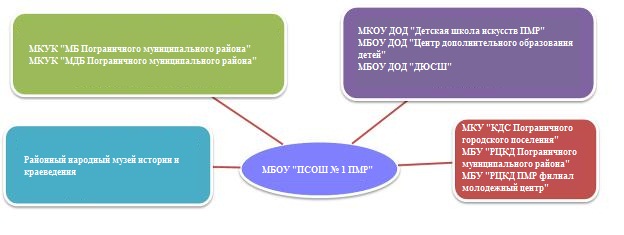 Школа лишь тогда выполнит свою социально-педагогическую миссию, когда станет не только школой учебы, но и школой воспитания характера, воли и трудоспособности.  В современном мире на первый план выходит способность людей ориентироваться в огромном информационном поле, умение самостоятельно находить решения и успешно их реализовывать. Социальная активность учащихся способствует приобретению опыта самостоятельной деятельности и личной ответственности,  а общественное признание позиции успешности в социуме  формированию   уверенности в своих силах, самодостаточности.   Наблюдается позитивная динамика уровня самооценки, самоуважения, повышается уровень притязаний.Реализация   социальных проектовПатриотическое воспитание учащихся стало неотъемлемой частью учебно-воспитательного процесса  в школе. Учащиеся живут среди святых воспоминаний прошлого и среди живых впечатлений настоящего. Для формирования  у учащихся гражданской ответственности, правового самосознания, умения и желания выполнять социально значимую  деятельность, школьники активно включаются в проекты, приносящие пользу школе, району, людям.Каждый год учащиеся школы принимают активное участие в районных и школьных социальных проектах патриотической, нравственной, экологической и других  направленностей.Акция «Помоги собраться в школу»Акция «Посылка солдату - земляку»Ежегодно учащиеся школы принимают активное участие в благотворительной акции « Посылка солдату - земляку». Акция проводится в рамках месячника военно-патриотической работы. Участие МБОУ «ПСОШ  № 1 ПМР»  в акциях и мероприятиях.В целях организации патриотического воспитания, формирования у учащихся гражданской ответственности и правового сознания, в школе ведется шефская работа с ветеранами Великой Отечественной войны , участниками трудового фронта (2 человека), ветеранами педагогического труда (13 человека). Ребята и педагоги навещают ветеранов на дому,  поздравляют с праздниками, приглашают на школьные мероприятия. Учащиеся школы традиционно принимают участие в митингах, посвященных окончанию ВОВ и Второй мировой войны, а также День памяти и скорби (22 июня) несут караулы у обелисков в парке имени В.Котельникова, у памятника Землякам, проводят торжественную поверку павших героев, возлагают гирлянды. Каждый год накануне Дня Победы старшеклассники собираются возле школьного обелиска павшим выпускникам школы. Специфика работы с одаренными детьми ставит перед педагогическим коллективом школы сложные задачи: как, развивая интеллект, одновременно в полной мере совершенствовать  душу ребенка, учить его быть внимательным к проблемам и переживаниям другого. Для воспитания  нравственных качеств личности ученика организуется участие детей в таких мероприятиях : акция «Тепло твоих рук» к дню инвалидов; акция «Забота», деятельность  в рамках которых  разнообразна: изготовление игрушек для новогодней елки, сбор книг и игр для детей проживающих в Барано- Оренбургском приюте, участие в  концертах для детей и пожилых людей в  стационаре Центральной районной больницы.Деятельность пресс-центра школы.В школе уже несколько лет организует свою деятельность пресс-центр под руководством Ткачевой Е.С. Пресс - центр  работает при Совете старшеклассников. В газете «говорит Совет старшеклассников»  освещаются самые интересные моменты из жизни ребят. 10. Результаты образовательной деятельностиНа конец 2016-2017 учебного года в школе обучалось 815 человек. Из них в 1-4 классах – 318 человека, в 5-9 классах – 394, в 10-11 классах – 103. Аттестовано 732 ученика (83 обучающихся 1-х классов не проходили оценочную аттестацию). Успешно окончили учебный год 732 человека.По программам начального общего образования  обучалось 318 человек, все  успешно переведены в следующий класс. 1 ученику 1 класса решением ПМПК рекомендовано обучение в специализированной школе, 2 учащимся –повторное обучение.29  человека закончили начальную школу на «отлично. На «4»-«5» окончили   112 обучающихся.Динамика результатов обучения за 3  годаПропущено уроков 7404. По программам основного общего образования обучалось 394  человека. Успешно переведены в следующий класс все обучающиеся 5-8 классов, все ученики 9-х классов допущены к итоговой аттестации.1 ученице 5 класса рекомендовано повторное обучение в связи с длительным лечением за пределами поселка.Отличников – 14 человек, что меньше показателя прошлого года на 7 человек.На «4»-«5» окончили 153 человека, что больше показателя прошлого года.Пропущено уроков 38364, по н/у причинам-нет. Динамика результатов обучения за 3  годаПо программам среднего общего образования  обучалось 103 человека. В следующий класс переведены все  учащиеся 10-х классов. Все учащиеся 11-х классов допущены к государственной итоговой аттестации.Отличников-2,что меньше прошлогоднего показателя на 1  человека.На «4»-«5» - окончили 46 человек, что больше показателя прошлого года на 8 человек.Пропущено уроков 9344 , по н/у причинам –нет.Динамика результатов обучения за 3  годаВсего по школе: отличников – 46 человека,на «4»-«5» -327 человек,В целом по школе общая успеваемость составила 100 %, качество обучения – 51 %. Пропущено уроков всего-55120. Пропусков по н/у причинам нет.Динамика  успеваемости и качества обученности по итогам 3-х  летРейтинг классов по итогам года (качество обученности)Начальное общее образование (в сравнении за 2 года)Основное общее образование (в сравнении за 2 года)Среднее общее образованиеСводная таблица итогов учебного года (Приложение 1).  По результатам данного учебного года видно, что качественные показатели остаются стабильными, имея незначительное снижение качества обучения. Вместе с тем следует отметить, что в среднем и старшем звене сохраняется снижение доли обучающихся, успевающих на «4» и «5» по сравнению с начальной школой. Поэтому  учителям необходимо удерживать уровень качества обучения, который был в начальной школе, и поддерживать его в 5-11 классах. Для этого нужно повышать мотивацию к обучению у учащихся, совершенствуя методику проведения урока и используя современные педагогические технологии. Учителям-предметникам необходимо продумать систему работы по повышению общей и качественной успеваемости, администрации школы усилить контроль за качеством организации обучения  на начальном этапе и в среднем звене. Анализ успеваемости обучающихся 1-11 классов за 2016-2017 учебный год показал, что учащиеся  получили необходимые  знания по предметам школьной программы. Учебный план выполнен, учебные программы по всем предметам в основном  пройдены.Анализ текущей и промежуточной аттестации в 2016-2017 учебном году	В течение учебного года в школе регулярно проводился текущий контроль: в начале  сентября, в конце каждой четверти. Результаты контрольных и срезовых работ отслеживались, обсуждались на заседаниях МО и педсоветах и делались соответствующие выводы. Учащиеся 9,11-х классов принимали участие в мониторингах уровня готовности к итоговой аттестации, проводимых согласно графика.По итогам промежуточной аттестации все обучающиеся переведены в следующий класс.В целях осуществления контроля качества образовательной подготовки учащихся начальных классов МБОУ «ПСОШ № 1 ПМР», получения информации  о результатах освоения основной образовательной программы начального общего образования в условиях реализации федеральных государственных образовательных стандартов начального общего образования учителями начальных классов были проведены итоговые и комплексные работы в 1-4-х. Учащиеся 4-х классов приняли участие в ВПР по русскому языку, математике и окружающему миру.Анализ работ показал, что достижение планируемых результатов усвоения учащимися опорной системы знаний, необходимой для продолжения образования на следующей ступени обучения, составляет на базовом уровне: по русскому языку-71%, по математике- 68%, на повышенном уровне: по русскому языку- 29%, по математике- 32%%. Показатели индивидуальных образовательных достижений учащихся за годы обучения в начальной школе и результаты итоговых проверочных работ свидетельствуют о достижении каждым обучающимся необходимого уровня освоения учебной программы по предмету.                     1.2. Анализ  результатов государственной итоговой аттестации выпускников 9,11 классов МБОУ «ПСОШ № 1 ПМР» в 2017 годуРезультаты государственной  итоговой  аттестации выпускников 9-х классов1. Количество обучающихся в 9-х классах на конец учебного года _82__ чел;2. Не допущены до экзаменов_0__чел;3. Приняли участие в ОГЭ и получили следующие результаты: 4. Количество выпускников успешно пересдавших в июньские сроки:- обществознание _1__чел.;5 .Количество выпускников, получивших неудовлетворительные результаты более чем  по двум учебным предметам, либополучивших повторно неудовлетворительный результат по одному или двум учебным предметам в дополнительные июньские сроки и допущенные к пересдаче в сентябрьские сроки__1_чел.;6. Анализ результатов экзаменов с учетом результатов  пересдачи в июньские сроки:Данные показывают, что большее количество учащихся подтвердили годовую отметку по предметам, что  подтверждает качественное освоение учебного материала обучающимися и объективность оценивания знаний учителями. Следует обратить внимание учителям английского языка, биологии, ИВТ на более качественную подготовку учащихся к экзамену и объективность оценивания знаний учащихся.7. Динамика результатов итоговой аттестации учащихся 9-х классов в течение последних 3-х лет с учетом результатов пересдачи в июньские сроки:Рейтинг предметов по результатам экзаменов в порядке возрастания (по среднему баллу)Сравнительная динамика результатов ГИА-9 за 2 года( по среднему баллу)Данные  показывают, что коллектив учителей сделал правильные выводы по итогам ГИА-2016 и результаты экзамена практически по всем предметам по выбору  улучшились. Вместе с тем следует отметить снижение результата по русскому языку и математике.8. Результаты работы педагогического коллектива с обучающимися, имеющими низкую учебную мотивацию:Низкие результаты по предметам по выбору этих учащихся связаны с особенностями их индивидуального развития и отсутствием системного  контроля как со стороны учителей-предметников, так и родителей за усвоением теоретического материала учебного курса. С данными  учащимися велась коррекционная работа в течение всего года, но не все мероприятия оказалась плодотворными и эффективными.9. Получили аттестаты об основном общем образовании__81_чел.из них - с отличием_2__чел.;Результаты государственной итоговой  аттестации выпускников 11-х классов:1. Количество обучающихся в 11-х классах на конец учебного года __51_ чел;2. Не допущены до экзаменов___чел;3. Проходили государственную итоговую аттестацию в форме ЕГЭ_51__чел.;4. Не сдали ЕГЭ по русскому языку:- до пересдачи__0_чел.:- после пересдачи___чел.:5. Не сдали ЕГЭ по математике:- до пересдачи_4__чел., из них базового уровня__1_чел., профильного уровня__3_чел:- после пересдачи_1__чел., из них базового уровня_0__чел., профильного уровня_1__чел:6. Получили аттестаты о среднем  общем образовании__50_чел., из них- с отличием__0_чел.;7. Выданы справки установленного образца об окончании средней общеобразовательной школы_1__чел.;8. Анализ  результатов экзамена по русскому языку:Данные таблицы показывают, что учащиеся 11-х классов в этом году подготовлены по предмету, имеют стабильный уровень знаний, что подтверждает  наличии системы работы учителей русского языка по подготовке учащихся к экзаменам.9. Анализ  успеваемости по результатам экзаменов по математике базового уровня:Данные таблицы показывают, что этом учебном году проведена  качественная работа среди выпускников по определению уровня экзамена по предмету, сделан акцент на подготовке учащихся именно по выбранному профилю. Вместе с тем наличие неудовлетворительных результатов свидетельствует о недостаточной индивидуальной работе с учащимися с низкой учебной мотивацией. Доля учащихся, получивших отметку «5», тоже низкая-18,5%.10. Анализ  успеваемости по результатам экзаменов по математике профильного  уровня:Данные таблицы показывают, что в этом учебном году проведена серьезная работа по подготовке учащихся к сдаче математике профильного уровня: минимальный балл составил-33,максимальный-70, что выше показателя прошлого года. Среди не преодолевших минимальную границу 1 ученица выбрала 2 уровня и базовый уровень сдала.11. Динамика результатов итоговой аттестации учащихся 11-х классов в течение последних 3-х лет по русскому языку и математике:Данные таблицы показывают, что наиболее правильную и эффективную систему работы с учащимися по-прежнему ведут учителя русского языка и литературы. На протяжении последних 3-х лет им удается поддерживать стабильный уровень качества знаний при 100 % успеваемости. Что касается математики: успеваемость по предмету не является стабильной. В этом году результаты выше прошлогодних. Учителя проанализировали ошибки в подготовке к экзаменам, методике ведения уроков, смогли перестроить свою работу и настроить учеников на новый подход к сдаче экзамена. 12. Анализ результатов итоговой аттестации учащихся 11-х классов по предметам, выбранным  выпускниками:Из таблицы видно, что наибольшую востребованность среди выпускников этого года  имеют обществознание, история и физика. Результаты экзаменов в этом году улучшились  практически по всем предметам, что является подтверждением качественной работы учителей по повышению уровня учебной мотивации выпускников. Но вместе с тем, необходимо обратить внимание на недостаточную работу  учителей-предметников по организации систематического контроля за уровнем готовности к экзаменам отдельными учениками.13. Динамика результатов итоговой аттестации учащихся 11-х классов в течение последних 3-х лет по выбранным предметам:Данные таблицы показывают, что по сравнению с предыдущим годом почти по всем предметам наблюдается небольшое повышение показателя среднего балла, кроме истории, где наблюдается снижение результативности. Однако в этом году произошло увеличение доли сдавших экзамен по всем предметам, кроме истории и физики.14. Рейтинг предметов по результатам экзаменов в порядке убывания (по среднему баллу):Русский язык-61,5Литература-56,5География -55Обществознание -48,4Математика (проф)-48,3Химия-47Физика -46,7Английский язык-44,6Биология-41,5История-37,3ИВТ-32,3Сравнение результатов ГИА -11 за 3 годаВышеуказанные данные показывают, что в этом году наиболее качественную подготовку к итоговой аттестации провели учителя русского языка, литературы, географии. Им  удалось подобрать  эффективные формы работы с учащимися как на уроках, так и на консультативных занятиях. Кроме того, учащиеся выбравшие данные предметы много времени уделяли самостоятельной подготовке к экзаменам. Вместе с тем следует отметить низкий результат по ИВТ и истории, показанный учащимися в этом году. Руководителям ШМО следует включить в план работы МО посещение уроков и консультаций учителей данных предметов с целью оказания методической помощи и устранения недостатков в работе по подготовке к ГИА -2018.15. Результаты итоговой аттестации учащихся, имеющих низкую учебную мотивациюДанные учащиеся, имеющие низкую учебную мотивацию, в течение года показывали низкие результаты по всем предметам, имели неудовлетворительные результаты по контрольным и проверочным работам по итогам изучения тем, не систематически посещали консультации по предметам, в т.ч. по основным. Учителям-предметникам и классным руководителям не удалось правильно организовать работу с данными учениками по профориентации и направить деятельность данных ребят на достижение объективных целей.Анализ итогов государственной итоговой аттестации в 2016-2017 учебном году показывает, что педагогическому коллективу в целом  удалось выполнить намеченные задачи и осуществить  системный подход к подготовке к итоговой аттестации. В этом году учителя проводили больше индивидуальной работы с учениками, проводили диагностические работы по проверке степени готовности к ГИА, работали с заданиями открытого банка заданий.Большая работа была проведена и с учащимися 9-х классов: диагностические работы, консультативные занятия, индивидуальные занятия.Усиление административного контроля за подготовкой к экзаменам на каждом уроке тоже дало свои результаты: учителя стали уделять время на каждом уроке решению определенных заданий по типу ЕГЭ, ОГЭ, разобрались в требованиях к подготовке КИМов, составили планирование с учетом кодификатора и спецификации по предметам. В данном направлении и следует осуществлять подготовку к ГИА в новом учебном году.Но итоги экзаменов каждый год выявляют и новые проблемы. По – прежнему учителя ориентируются на «среднего» ученика, о чем свидетельствуют невысокие баллы по предметам. Еще одной проблемой является бессистемный подход к анализу своей деятельности и формальный подход многих учителей к результатам проверочных работ, что приводит к необъективности отметок по предмету и отсутствию базовых компетенций у учащихся.Не следует увлекаться «прорешиванием вариантов»- полезно провести одно-два тестирования, а затем следует основываясь на имеющемся уровне знаний, верно определить свои цели на экзамене и спланировать стратегию итогового повторения. 1.4. Индивидуальное обучение на дому В течение всего учебного года 3обучающихся по рекомендации ПМПК проходили обучение по индивидуальному плану:, Медведев К, Ларин Д. -3 класс, Голев З.-6 класс. Задачей индивидуального обучения являлось освоение обучающимися образовательных программ в рамках государственного образовательного стандарта.        Индивидуальное обучение было организовано в соответствии с нормативно-правовыми документами (Закон РФ «Об образовании», «Положение об индивидуальном обучении на дому», Устав школы).       В начале года было составлено расписание занятий и доведено до сведения обучающихся  и их родителей.       Учителями-предметниками и классными руководителями велись журналы учёта знаний обучающихся, в которых отражалось прохождение программного материала по всем предметам учебного плана, фиксировалось домашнее задание и оценивалась текущая и итоговая успеваемость.Также в начале учебного года учителями-предметниками были составлены индивидуальные планы  работы с данными учащимися.В течение учебного года администрацией школы осуществлялся контроль за организацией и осуществлением образовательного процесса: проводилась проверка педагогической деятельности учителей, занимающихся с обучающимися на дому. Также были проверены рабочие программы учителей-предметников, поурочное планирование, журналы индивидуального обучения на дому.В течение года замечаний по организации образовательного процесса и качеству преподавания со стороны родителей не было.По итогам года все ученики переведены в следующий класс.1.5.Итоги образовательной деятельности школы за 3 последние года11. Перспективы развитияВ деятельности педагогического коллектива  школы за  2016-2017  учебный год достигнуты следующие результаты: стабильно высокое качество образования, что свидетельствует о творческой и эффективной  работе директора  школы и всего коллектива педагогов;продолжается большая работа по объединению членов коллектива в творческие группы, решающие задачи модернизации образования.  Активно  проходит   внедрение  новых  информационных  технологий в работу всех методических объединений учителей предметников;успешно  проводится   работа над  единой методической темой: « Современные подходы к организации образовательного процесса в условиях перехода на ФГОС второго поколения»; постепенно  расширяется  материально-техническая база школы;  практически на 100% укомплектована  учебниками библиотека;успешно решаются кадровые вопросы,  набор учащихся в классы;повышается качество образованности, уровня  воспитанности обучающихся, создаются условия обучающимся для реализации возможности в школе раскрыть свои способности, сориентироваться в высокотехнологичном конкурентном мире;увеличены доли учащихся, получающих образование с использованием ИКТ;активно развивается сотрудничество с ВУЗами, общественными организациями;сохраняется и укрепляется здоровье и физическое развитие учащихся за счет оптимизации организации     образовательного процесса с помощью современных образовательных технологий. совершенствование системы стимулов для лучших педагогов, постоянного повышения их квалификациисоздана школьная система поиска и поддержки талантливых детей, их                      сопровождение в течение всего периода становления личности.В период перехода на ФГОС второго поколения, мы осознаем необходимость формирования такой системы образования в школе, которая способна стать школой успеха для всех участников образовательного процесса.Для этого необходимо:внедрять в образовательный процессуправленческие и педагогические технологии, которые позволят удовлетворять социальные запросы  на качественное образование;воспитывать высокоинтеллектуальную личность, коммуникативно и информационно подготовленную к личностному и профессиональному самоопределению в жизни;совершенствовать качество образования  через обновление содержания образования,  укрепление материально-технической  и учебно-методической  базы предметных кабинетов; направлять  работу методических объединений учителей на совершенствования системы научно-исследовательской деятельности учащихся; повышать мотивацию учителей школы на инновационную деятельность;  совершенствовать развитие физической культуры и спорта в школе, расширять сеть массовых спортивных секций,  активнее внедрять здоровьеформирующие технологии. РазделИнформацияОбщая характеристика школыНазвание,  статус, историческая  справка, нормативная основа деятельности,   адрес, сайт,  помещения, их характеристика.Репутация школыУчастие  и победы в конкурсах, результаты.Состав  учащихся Количество  учащихся по классам, по возрастам, гендерный состав,  социальные особенности семей учащихся. Управление школойАдминистрация,  самоуправление учащихся, система работы с родителями.Образовательная политикаОбразовательная программа – основные направления. Учебный план и программное обеспечение,   элективные курсы. Система воспитательной работы.Дополнительное образование.Инновационная деятельностьУсловия обеспечения  образовательного процессаРежим работы,  сменность, каникулы. Кадровое обеспечение.Информатизация. Материально-техническое обеспечение.Финансы.Обобщенные данные о состоянии здоровья школьников, меры по охране и укреплению здоровья, обеспечение безопасности.организация питания. Социальное партнерство Сотрудничество  с предприятиями и организациями поселка. Социальная активностьСоциально-значимые мероприятия и программы. Участие в конкурсах, публикации в средствах  массовой информации  о школе.  Представленность педагогического опыта. Результаты образовательной деятельностиРезультаты внешней оценки,  качество подготовленности выпускников по результатам итоговой аттестации,    медалисты, поступление в ВУЗы.  Олимпиады,  в т.ч. дистанционные,  конкурсы. Перспективы развития Основные направления ближайшего развития – содержание образования, укрепление материально-технической базы.  Повышение квалификации.  №Виды деятельности2014-20152015-20162016-20171.Районный интеллектуальный конкурс «Ученик года»Районный интеллектуальный конкурс «Ученик года»Районный интеллектуальный конкурс «Ученик года»Районный интеллектуальный конкурс «Ученик года»9-11 классы1 место        Талипова А.                     1 место Шумина Т.2 местоТурчиненко Ю.5-8 классы2 место Дружина Д.2 местоАтаманчук Е.2 местоМелехина К.1-4 классыДиплом участника  -Гмыря Н.,Козлова В.1 место Лесникова В.1 местоГаленко Е.2.«Школа безопасности»8-9 кл.- .10-11 кл.-.8-9 кл.- .10-11 кл.- Диплом участника8-9 кл.- .10-11 кл.-.3.«Talent Show» (районный)1 место1 место1 место4.Краевой конкурс       «Talent Show»1 место1 место1 место5.Смотр художественной самодеятельности1 место1 местоПобеда в 4 номинациях    (места не присуждались)6.Районная научно- практическая конференция5 участников – Дипломы участников1 место Дружина Д. Диплом участника Пелевина В.2 местоМатвеева П.7.Районный конкурс «Я гражданин России»1 место Бондарева Т.,«Юный мэр»Мкртчян Л._«Я – депутат» -2 местоТурчиненко Ю.8.Районный конкурс «Юное дарование»1 местоДенисенко А.1 местоСаблин В.1 местоДружина Д.9.Районный смотр-конкурс строя и песни «Непобедимая и легендарная»1 место1 место2 место10.Районная  военно-спортивная игра «Победа»8-9 кл. – 1 место10-11 кл. –2 местоЛичное первенство8-9 кл. – 1 место10-11 кл. –2 место11.Районный конкурс юных велосипедистов «Безопасное колесо»1 местоДиплом участника1 место12.Районный конкурс КВН старшеклассников1 место3 место1 место13.Межрайонный фестиваль краевого турнира школьных командДиплом участника фестиваляДиплом финалиста2 Диплома 1 степени и Диплом участника14.Районный конкурс «Чудо своими руками»6 – 1 мест4 – 2 места3 – 3 места6 - призеров18 – 1 мест15.Краевая выставка «Радуга талантов»Диплом 1 степениДиплом 3 степениДиплом за участие2 призера и Диплом участникаДва Диплома 1 степени иДиплом участника№Мероприятие2015-2016 уч.г.2016-2017 уч.г.1.Районная спартакиада учащихся 7-9 кл.1 место1 местосоревнования по мини-футболу2 место1 местолегкоатлетический кросс1 место1 местосоревнования по настольному теннису1 место1 местосоревнования по шашкам6 место1 местосоревнования по шахматам1 место1 местосоревнования по волейболу1 м. (юноши),1 м. (девушки)1 м. (юноши),2 м. (девушки)соревнования по баскетболу1 м. (юноши),1 м. (девушки)1 м. (юноши),1 м. (девушки)2.Районные «Президентские спортивные игры» (7-9 классы)1 место1 место3.Районная спартакиада (5-6 классы)1 место1 место4.Районные соревнования «Президентские спортивные состязания»2 место1 место5.Районные соревнования по хоккею с шайбой1 место1 место6.Краевые соревнования «Президентские состязания» (город Арсеньев)Не принимали участиеПринимали участиеспортивное многоборье7 местоуличный баскетбол (девушки)7 местоуличный баскетбол (юноши)4 местофутбол4 место№Название кружка, секции, факультативаРуководитель кружка, секции, факультативаКоличество участников1«Радуга»Осколкова О.В.242«КЛИО»Заболоцкая В.В.813«Наследие»Заболоцкая В.В.764«Исторический»Заболоцкая В.В.505«Традиция»Панченко Е.В.266«Экос»Троян Н.В.247«Собеседник»Кучерова В.Н.278«Книгочей»Громова М.Н.249«Поэты и прозаики»Ткачева Е.С.4210КВН (Театральная студия)Ткачева Е.С.2011«Росинка»Балыкова Т.М.2312«В царстве книг»Эпова Е.С.2513Клуб «Олимпиец»Прокопец Н.В.5014«Хотим всё знать»Заболоцкая В.В.2715«Англ.язык»Панченко Е.В.1016«Юным умникам и умницам»Мажуга Г.И.2817«Я познаю мир»Мажуга Г.И.2818«Юным умникам и умницам»Бирюкова И.В.2719«Я познаю мир»Бирюкова И.В.2720«Юным умникам и умницам»Дмитриенко Т.Е.2921«Я познаю мир»Дмитриенко Т.Е.2722«Занимательный русский язык»Захарова А.А.2723«Занимательная математика»Тулепова Г.Е.2224«Логические задачи по математике»Эпова Е.С.2925«Информатика»Эпова Е.С.2826«Информатика»Сибирцева Т.В.2627«Математика и конструирование»Дмитриенко Т.Е.2828«Математика и конструирование»Бирюкова И.В.2529«Информатика»Макушкина Н.Г.2430«Информатика»Мажуга Г.И.22Начальная школаСреднее звеноСтаршее звено318 учащихся267 учащихся260 учащихсяУчебный год2012-20132012-20132013-20142013-20142014-20152014-20152015-20162015-20162016-20172016-2017КлассыКоличество классов- комплектовКоличество учащихсяКоличество классов- комплектовКоличество учащихсяКоличество классов- комплектовКоличество учащихсяКоличество классов -комплектовКоличество учащихсяКоличество классов- комкомплектовКоличество учащихся1-е512051235121511051192-е61455107492511151093-е5118514049159351144-е6148512341094885925-е6141614749841044886-е41025136511749841017-е4944101511251184988-е4108496374510951159-е51054107477377410810-е36637325225125211-е245365254252251Всего501192491218419984410114610472015-2016 учебный год2015-2016 учебный год2015-2016 учебный год2016-2017 учебный год2016-2017 учебный год2016-2017 учебный годКол-воклассовКол-во уч-сяна начало годаКол-во уч-сяна конец годаКол-воклассовКол-во уч-сяна начало годаКол-во уч-сяна конец годаНачальная школа1230129512316318Основная школа1638438316391394Старшая школа41031034103103Всего:3278878132810815НаименованиеСменностьСменностьСменностьФормы обучения2014-20152014-20152015-20162016 - 20172016 - 2017Формы обучениядневная2 сменыдневная2 сменыдневная2 сменыдневная2 сменыдневная2 сменыВозрастКоличество7 лет1128 лет1129 лет10210 лет9611 лет9912 лет9813 лет10214 лет11515 лет10816 лет5117 лет525-аПреподавание технологии5-бПреподавание технологии6-аПреподавание технологии6-бПреподавание технологии6-вПреподавание технологии7аПреподавание технологии7-вПреподавание технологии 8бПреподавание технологии8вПреподавание технологии10-аПреподавание технологии10-бПреподавание технологии11-аПреподавание технологии11-бПреподавание технологии Вдовы/ вдовцы Вдовы/ вдовцыРазведенныеМатери одиночки            17            17           79              26 Итог :122   семей ( уч-ся в них 166)122   семей ( уч-ся в них 166)122   семей ( уч-ся в них 166)Статус семьи Кол-во семейВ них уч-ся 1-41-45-95-910-1110-11Многодетные105345семьиуч-сясемьиуч-сясемьиуч-сяМногодетные10534537143441802422Опекаемые131613121300Неблагополучные34003400Неполные99138346533333240Малообеспеченные4462101620301416.Учащиеся имеющие инвалидность ОВЗГруппа рискаОпекаемые Семьи находящиеся в соц. опасном положенииУчет КДН4( нет кисти руки - 1, ДЦП-2, астма-12( ЗПР,  нервное)181342ФИО учителя Тема по самообразованиюПроведенные мероприятияПрактический выходБаранова Нина ИвановнаРазвитие устных вычислительных способностей на уроках математики и во внеурочное времяСистематизация материалаИспользование на урокахЗахарова Алена АндреевнаТипология и структура уроков по ФГОСИзучение теоретического материала Мажуга Галина ИвановнаФормирование читательской самостоятельности младших школьников через умения и навыки работы с книгой на уроках по ФГОССистематизация материалаВнедрение на урокахДмитриенко Татьяна ЕвгеньевнаРазвитие проектных навыков у младших школьниковСоздание папки с дидактическим материаломУчастие в конкурсе исследовательских работЭпова Елена СтаниславовнаФормирование УУД в рамках реализации ФГОСТворческий отчет на РМОУроки, внеурочная работаСибирцева Татьяна ВладимировнаАктуализация деятельности младших школьников на урокахПедагогическая мастерская на РМОУроки, предметная неделяБирюкова Ирина ВасильевнаФормирование самооценки младших школьников на уроках в условиях ФГОССистематизация материалаУроки, внеурочная работаМакушкина Наталья ГеннадьевнаОрганизация системы оценивания достижений обучающихся начальной школы в условиях реализации ФГОС НООСоздание папкиУроки, предметная неделяОсколкова Ольга ВасильевнаПроектная деятельность на уроках технологииРайонный практический семинар учителей технологииУроки, внеклассная работаГромова Мария ПетровнаПроектная деятельность на уроках технологииРайонный практический семинар учителей технологии Уроки, внеклассная работаШупарская Татьяна СергеевнаРабота с текстом на уроках  русского языка и литературыСоздание папки с дидактическим материаломУроки, внеклассная работаОткрытый урокБалыкова Татьяна МихайловнаМетодика обучения решению заданий ЕГЭ в свете инновационных технологийСоздание папки с дидактическим материалом Консультации, выпускной экзамен в 9 классеТкачева Елена СергеевнаФормирование УУД на уроках русского языкаСбор материала, отчет на ШМОУроки, внеурочная работаКучерова Валентина НиколаевнаФормирование УУД на уроках русского языкаСбор и систематизация материалаУроки, внеурочная работаДевяткина Анна НикифоровнаНовые технологии в рамках введения ФГОСИзучение литературыУроки, внеклассная работаВяткина ФерузаФайзуллаевнаФормирование УУД на уроках русского языкаСистематизация материала, отчет на ШМОУроки, внеурочная деятельностьВасильева Анастасия ФедоровнаИнновационные технологии на уроках русского языка и литературы в условиях реализации ФГОССбор и изучение материалаСерова Наталья ДмитриевнаИндивидуальный подход при изучении физикиОтчет на ШМОПрименение на урокахМелехина Татьяна МихайловнаСистема оценки знаний учащихся по ФГОССбор материалаУроки, открытый урокКоненко Елена ЛеонидовнаСистема оценки знаний учащихся по ФГОССбор материалаУроки, предметная неделяПенкина Олена ВладимировнаПодготовка к ЕГЭ по математикеСистематизация материалаУчастие в семинаре, Консультации Дрыжакова Наталья ПетровнаРоль практических работ при изучении физикиОтчет на ШМО, сбор дидактического материалаУроки, внеклассная работаЗаболоцкая Василиса ВикторовнаИспользование современных технологий в обучении истории и обществознания для реализации ФГОС основного общего образованияСистематизация материалаУчастие в конкурсахПрезентации учащихся на неделе истории Галиева Эльвира РобертовнаОсобенности преподавания истории и обществознания в условиях ФГОСИзучение материалаУроки, методическая неделяЛюбарец Антонина ГригорьевнаСмысловое чтение на уроках географииСистематизация материалаУроки, предметная неделяИванкевич Ольга ЮрьевнаФормирование учебно-познавательных компетенций учащихся через использование активных методов обученияОтчет на ШМО, систематизация материалаУроки, предметная неделяТроян Наталья ВасильевнаИспользование интерактивной доски на уроках биологииИзучение материалаИспользование на урокахТихонова Наталья ВасильевнаДифференцированное обучение на уроках химииСбор и изучение материалаИспользование на урокахБоровик Галина КонстантиновнаИКТ в преподавании английского языкаОформление папкиПрезентации учащихся на урокахКосяненко Галина СергеевнаИКТ в преподавании английского языка оформление папкиУчастие в конкурсах, применение на урокахШульгина Марина НиколаевнаИКТ в преподавании английского языкаОформление папкиОтчет на РМОПанченко Елена ВикторовнаИКТ в преподавании английского языкаОформление папкиУчастие в конкурсах, использование на урокахУровеньФ.И.О. участникаНазвание мероприятиеФорма участияКраевой  Заболоцкая В.В.«Проведение ЕГЭ в Приморском крае в 2017 г.» 25.04.2017г. (8 часов)    слушание   Краевой  Заболоцкая В.В. Научно-практическая конференция «Религия. Наука. Человек». Сопровождение Краевой Девяткина А.Н. Вяткина Ф.Ф.«Формирование системы коммуникативных умений в процессе работы над частью 2 ЕГЭ и частью 3 ОГЭ», 27.09.2016 (6 часов) Слушание районный Вяткина Ф.Ф.Шупарская Т.С. Круглый стол для учителей русского языка и литературы «Концепция филологического образования как фактор повышения качества изучения русского языка и литературы в современной школе» Дискуссия Районный  Закирова И.И. Коненко Е.Л.Дрыжакова Н.П. Серова Н.Д. Пенкина О.В.Мелехина Т.М. Круглый стол для учителей математики «Деятельность учителя математики в условиях реализации Концепции развития математического образования» Дискуссия Районный  Заболоцкая В.В.Галиева Э.Р. Особенности подготовки выпускников к ОГЭ и ЕГЭ по истории и обществознанию в рамках историко-культурного стандарта ДискуссияРайонный  Троян Н.В.Дмитриенко Т.Е.Макушкина Н.Г.Эпова Е.С.5 научно-практическая конференция «Экология вокруг нас, экология для нас»Экологическая научно-практическая конференция «Здоровье планеты в моих руках» Сопровождение Сопровождение  Всероссийский Всероссийский  Вяткина Ф.Ф. Ткачева Е.С. Шульгина М.Н. Пенкина О.В.Мажуга Г.И. Дмитриенко Т.Е.Эпова Е.С. Бирюкова И.В.Макушкина Н.Г. Захарова А.А.Сибирцева Т.В.Тулепова Г.Е. Заболоцкая В.В.Вебинары по подготовке к ЕГЭВебинар «Основы финансовой грамотности»Вебинар «Особенности работы с детьми-инвалидами»Вебинар «Подготовка учащихся к государственной итоговой аттестации по истории» Слушание СлушаниеУровеньНазвание конкурса, проектаФио участникаместоШколаФестиваль ученических проектов «Планета знаний»Боровик Г.К.Косяненко Г.С. Девяткина А.Н.Балыкова Т.М.Прокопец Н.В.Кучерова В.Н.Галиева Э.Р.Троян Н.В.1УчастиеПризер 1УчастиеучастиеПризер Участие Район«Учитель года»«Мой лучший урок»«Урок – вершина мастерства»Косяненко Г.С.Мажуга Г.И.Косяненко Г.С.Любарец А.Г.Мелехина Т.М.Шупарская Т.С.Мажуга Г.И.Панченко Е.В.Прокопец Н.В.Заболоцкая В.В.Громова М.П.2Участник1УчастникУчастникУчастникУчастникЛауреат УчастникУчастникУчастник Край «Стоп-кадр Учитель»Научно-практическая  конференция «Религия. Наука. Человек»Кучерова В.Н.Заболоцкая В.В.Громова М.П.Троян Н.В.Заболоцкая В.В.УчастиеучастиеРоссия«Педагогические лабиринты»«Внеурочная деятельность как средство повышения качества образования»«Культура речи современного педагога»«Формирование навыков чтения в начальной школе»Всероссийская перепись малых рек РоссииЭпова Е.С.Эпова Е.С.Сибирцева Т.В.Бирюкова И.В.Макушкина Н.Г.Любарец А.Г.232219 среди 400ФИО педагогаНаименование продукта (статья, учебное пособие и др.)Выходные данныеЭпова Е. С. Вяткина Ф. Ф.Макушкина Н. Г.Заболоцкая В.В.Бирюкова И.В.Размещение методических  разработок уроков на различных педагогических сайтахПедагогические сайты «Инфоурок», «Конкурсолимп», «Завучинфо», «Продлёнка»Технологии, методыФИО учителяпредметСтепень освоенности (изучение, внедрение, распространение)Индивидуальные особенности использования (собственный методический продукт)Проектная деятельностьВсе учителяизучениеВнедрениеСоздание презентацийИсследовательская деятельностьЗаболоцкая В.В.Девяткина А.Н.Троян Н.В.историяЛитературабиологияВнедрение распространениеУчастие в конференцияхДифференцированное обучениеТихонова Н.В.химияизучениеПодготовка к олимпиадамКейсовые методикиШульгинаПанченкоХохловаКосяненкоБоровикАнглийский языкраспространениеПри подготовке к ЕГЭДиалоговое обучениеВсе педагогивнедрениеЗдоровьесберегающие технологииВсе педагогивнедрениеКомпетентностный подход в обучении ЗакироваматематикаВнедрение, распространениеИнформационно – коммуникативная технологияВсе педагогиВнедрение, распространениеИгровая технологияУчителя начальных классовНачальные классыВнедрение, распространениеТехнология  проблемного диалогаУчителя начальных классовНачальные классыизучение, внедрениеТехнология продуктивного чтенияУчителя начальных классовНачальные классыизучение, внедрениеТехнология оценивания учебных успеховУчителя начальных классовНачальные классыизучение, внедрениеПроектная технологияУчителя начальных классовНачальные классыизучение, внедрениеНазваниеНаправление деятельностиКол-во участниковКлассыПрофильная   подготовка старшеклассников в школе – интернат  ВГУЭС для одарённых детей имени Н. Н. ДубининаРазличн.98-10Предмет Количество участниковПобедители,призерыРусский языкВсего-225-76-67-91место-Кулаков Максим,5аШаров Даниил,6вСтефанюк Валерия,6б2 место-Трефилова Татьяна,6бЧерных Роман,7вКирсяев Артем,5б3 место-Плехова Анастасия,6в,Пономарева Софья,7а Литература Всего-115-66-47-11 место-Хренова Виктория,5аБалесная Анастасия,7в2 место-Хорохнина Кристина,5а3 место-Вялая Елена,5бАнглийский языкВсего-175-56-67-61 место –Вялая Елена,5бПлехова Анастасия,6в2 место-Карлов Илья,5бСтефанюк Валерия,6б,Сяткина Ольга,6вЧерепанов Андрей,6а3 место-Антипина Елизавета,5бШаров Даниил,6вМихлик Богдан,7вЧерных Роман,7вМатематика Всего-255-156-17-93 место-Вялая Елена,5бБровченко Данил,5бМельник Станислав,5вПлехова Анастасия, 6 вАрефьев Егор,7вИсторияВсего -335-116-177-51 место-Бархатова Диана,5аКирсяев Артем,5бСтефанюк Валерия,6бЛогунова Лада,7в2 место-Спицына Виктория,5аЕкимова Юлия,7вСяткина Ольга,6в3 место- Хорохнина Кристина,5аМуторов Антон,5бБалесная Анастасия,7вПанкова Дарина,6б ОбществознаниеВсего –155-56-57-51 место-Логунова Лада,7вСяткина Ольга,6вБалесная Анастасия,7в2 место-Дрыжакова Елизавета,6в3 место-Панков Николай,6вЕкимова Юлия,7в БиологияВсего –106-47-62 место-Плехова Анастасия6в,Черепанов Андрей,6аГринденко Иван,6аАрефьев Егор,7вБрусилова Анна,7а3 место-Денисов В,6аЧерных Роман,7вЕфремова Дарья,7а География Всего –96-47-51 место-Черепанов Андрей,6аБрусилова Анна,7а2 место-Некрут Виолетта,6аАрефьев Егор,7в 3 место-Жуков Данил,6бПлехова Анастасия,6вПономарева Софья,7а Предмет Количество участниковПобедители,призерыРусский языкВсего-348-139-910-811-61место-Рябец Полина,8бСтарцева Мария,8бВяткина Анна,9вРытенко Ольга,10аСарафанова Юлия,11б2 место-Гоменюк Виктория,8бШавоян Есения,9вКириленко София,10бЕвстафьева Дарья,11б3 место-Крехалева Алена,11аМелёхина Ксения,8вТалипова Мадина,9вСтыценко Вероника,10аЛитература Всего-138-59-310-211-31 место-Буравкова Елизавета,8вСмирнова Алина,10бКатерноза Олеся,10аГончаренко Елизавета,11а2 место-Восрикова Анастасия,8б 3 место-Шумляев Дмитрий,8а Английский языкВсего-158-109-310-211-12 место-Гагарина Анна,8вФедорова Анастасия,8в,Катерноза Олеся,10а3 место- Мелёхина Ксения,8вНазимов Илья,11аФизикаВсего-178-59-310-511-41 место-Сарафанова Юлия,11бДемушкин Алексей,9б2 место-Атаманчук Елизавета,9вКаленик Илья,9бЧеркасов Ярослав,8гКалачикова Христина,8б3 место-Ланько Артем,11аБезюк Алексей,10аБоровкова Арина,8бМатематика Всего-298-139-310-311-43 место-Пушков Сергей,10аУтюжников Петр,9вМелёхина Ксения,8вПетухова Екатерина,11аИсторияВсего 198-49-310-211-101 место- Шумляев Дмитрий,8аРепко Полина,8вКузьмин Александр,9в2 место-3 место-Никора Екатерина,9вПелевина Виктория,11аОбществознаниеВсего -738-129-2210-1311-261 место- Василенко Марина,8вАтаманчук Елизавета,9вНазаренко Кристина,10а2 место- Буравкова Елизавета,8в,Шумляев Дмитрий,8аБилле Алина,9бТитаренко Арина,9вКириленко Софья,10б3 место-Михайличенко Елизавета,8вРепко Полина,8вБояринцева Елизавета,9бЕвстафьева Дарья,11бНазимов Илья,11аХимия Всего -138-119-10-111-11 место-Жалнин Владислав,8б2 место-Шумляев Дмитрий,8а3 место-Гагрина Анна,8вМатвеева  Полина,10аБиологияВсего -238-89-910-311-32 место-Волис Маргарита,11б3 место-Турчиненко Юлия,11аПискун Арина,10бМатвеева Полина ,10аГеография Всего -358-159-1110-511-41 место-Каленик Илья,9б,Катерноза Олеся,10аГагарина Анна,8вЕвстфьева Дарья,11б2 место-Черкасов Ярослав,8г,Вяткина Анна,9вЯрошева Анна,10бПелевина Виктория,11а3 место-Севастьянова Юлия,8бСтарцева Мария,8бДемушкин Алексей,9бГаленко Дарья,10аРоманова Кристина,10аЕлизаров Алексей,11аТехнология Всего -38-9-31 место-Маланина Юлия,9в№ФИО учащегосяКлассПредметУчительАрефьев Егор7МатематикаБиологияЗакирова И.И.Троян Н.В.Вялая Елена5Английский языкКосяненко Г.С.Бровченко Данил5МатематикаКоненко Е.Л.Мельник Станислав5МатематикаМелёхина Т.М.Плехова Анастасия6БиологияАнглийский языкТроян Н.В.Боровик Г.К.Кирсяев Артем5История Галиева Э.Р.Бархатова Диана5ИсторияГалиева Э.Р.Логунова Лада7ИсторияОбществознание Заболоцкая В.В.Стефанюк Валерия6ИсторияЗаболоцкая В.ВБалесная Анастасия7ЛитератураБалыкова Т.М.Брусилова Анна7БиологияГеографияТроян Н.В.Любарец А.Г.Черепанов Андрей 6МатематикаБиологияМелёхина Т.М.Троян Н.В.Хренова Виктория5Литература Кучерова В.Н.Кулаков Максим5Русский языкКучерова В.Н.Шаров Даниил6Русский языкШупарская Т.С.Черных Роман7Русский языкАнглийский языкБалыкова Т.М.Шульгина М.Н.Михлик Богдан7Английский языкБоровик Г.К.Трефилова Татьяна 6Русский языкВяткина Ф.Ф.ФИО участникаПредметПушков СергейМатематикаПенкина О.В.Утюжников ПетрМатематикаЗакирова И.И.Мелёхина КсенияМатематикаЗакирова И.И.Петухова ЕкатеринаМатематикаКоненко Е.Л.Сарафанова ЮлияФизикаСерова Н.Д.Демушкин АлексейФизикаСерова Н.Д.Калачикова ХристинФизикаДрыжакова Н.П.Черкасов ЯрославФизикаДрыжакова Н.П.Безюк АлексейФизикаСерова Н.Д.Шумляев ДмитрийИсторияГалиева Э.Р.Репко ПолинаИсторияГалиева Э.Р.Кузьмин АлександрИсторияЗаболоцкая В.В.Пелевина  ВикторияЗаболоцкая В.В.Василенко МаринаОбществознаниеГалиева Э.Р.Атаманчук ЕлизаветаОбществознаниеЗаболоцкая В.В.Назаренко КристинаОбществознаниеЗаболоцкая В.В.Евстафьева ДарьяОбществознаниеЗаболоцкая В.В.Назимов ИльяОбществознаниеЗаболоцкая В.В.Турчиненко ЮлияБиологияТроян Н.В.Пискун АринаТроян Н.В.Матвеева ПолинаТроян Н.В.Маланина ЮлияТехнологияОсколкова О.В.Буравкова ЕлизаветаЛитератураБалыкова Т.М.Смирнова АлинаЛитератураКучерова В.Н.Катерноза ОлесяДевяткина А.Н.Гончаренко ЕлизаветаШупарская Т.С.Рябец ПолинаРусский языкТкачева Е.С.Старцева МарияРусский языкТкачева Е.С.Вяткина АннаРусский языкБалыкова Т.М.Рытенко ОльгаРусский языкДевяткина А.Н.Сарафанова ЮлияРусский языкШупарская Т.С.Гагарина АннаГеографияИванкевич О.Ю.Каленик ИльяГеографияИванкевич О.Ю.Катерноза ОлесяГеографияЛюбарец А.Г.Ярошева АннаЛюбарец А.Г.Евстафьева ДарьяЛюбарец А.Г.Жалнин ВладиславХимияТихонова Н.В.Матвеева ПолинаХимияТихонова Н.В.Гагарина АннаАнгл.языкКосяненко Г.С.Федорова АнастасияАнгл.языкКосяненко Г.С.Назимов ИльяАнгл.языкШульгина М.Н.№Название мероприятияКол-во участниковКол-во победителей1II Международный конкурс «Старт в науке» 2участие2XIII Всероссийская олимпиада по основам наук 1тур42Атаманчук Е. – 1 м3Всероссийская олимпиада «Олимпус 2016 – Осенняя сессия»49Арефьев Е. – 1 м4Всероссийская олимпиада «Я – энциклопедия»23Талипова М.  (русскяз)– 1 мТалипова М. ( обществозн) – 2 мШавоян Е. (англяз) – 1 м5Всероссийское тестирование по истории Отечества48Щербаков В. – 1 м6Олимпиада по школьным предметам «Зима – 2016»13Участие7Международный конкурс «Мириады открытий» 14Участие9Всероссийская математическая олимпиада «Волшебный сундучок»20Участие10VIII Всероссийская предметная олимпиада «SAPIENTISAT» по русскому языку141 место – Белов Ярослав, 3 «В»11VIII Всероссийская предметная олимпиада «SAPIENTISAT» по математике312 место – Голышев Илья, 3 «В»12VIII Всероссийская предметная олимпиада «SAPIENTISAT» по литературному чтению6Участие13VIII Всероссийская предметная олимпиада «SAPIENTISAT» по окружающему миру13Участие14VIII Всероссийская предметная олимпиада «SAPIENTISAT» по английскому языку52 место – Бородин Дима, 3 «В»15Международный дистанционный конкурс «Олимпис 2016 – Осенняя сессия»10Назаренко К. – 1 мКатерноза О. – 1 мБезюк А. – 1 мЕкимова И. – 2 мДружина Д. – 2 мМогилатова В. – 2 мГаленко Д – 3 мКомкова А. – 3 м16Всероссийский дистанционный конкурс «Умка» по предметам: математика, русский язык, окружающий мир, литературное чтение. 22 место по литературному чтению–Лесникова Виолетта (4Б)2 место по литературному чтению–Калачнюк Марина (4Б)17Всероссийская викторина «Любознайка»:Комбинированный тестРодная речьЮный путешественник973 место – ОсаульчукКалерия (2Б), Болбукова Арина (2Б), Потапова Дарья (2Б), Осаульчук Калерия (2Б),2 место – Астапова Ксения (3А),Денисов Павел (3А), Журавлев Дмитрий (3А),2 место – Заименко Максим (2Б), Болбукова Арина (2 Б), Осаульчук Калерия (2Б),Кулаков Вадим (3А)18III Международный конкурс «Мириады открытий проекта «Инфоурок» В стране удивительных чисел (матем)В гости к осени (окр.мир)Аз, Буки, Веди (русск.яз)481 место – Денисов Павел (3А),Мазур Елизавета (3А),Кулаков Вадим (3А),Махнова Анастасия (2В),Демин Давид (2В),Якоби Анна (2В),Грицаченко Кристина (2В),Кулакова Мария (2В) 2 место – Сусоева Руслана (2В)3 место – Лавренчук Роман (3А), Ежова Алина (2В)3 место – Шумилова Марина (3А)3 место – Шумилова Марина (3А)19Международный проект INTOLIMP.ORG серия олимпиад «Осень 2016»Окружающий мирПравила безопасностиРусский языкИнформатикаИзобразительное искусствоТехнологияЛитературное чтениеЗОЖМатематика681 место – Денисов Павел (3А), Демин Давид (2В)2 место – Кудимова Алина (2В), Грибанов Артем (2В), Амозова Полина (3Б), Комаров Степан (3Б), Мышко Валерия (3Б) 3 место – Дубовикова Дарья (3А), Кондратова Анастасия (2В), Жалнин Георгий (3Б), Вольская Марина (3Б), Иволга Дарья (4А)   1 место – Денисов Павел (3А), Шумилова Марина (3А), Денисов Павел (2В)3 место – Уваров Давлятали (3А)2 место – Шумилова Марина (3А),3 место – Смолий Богдан (4А)3 место - Шумилова Марина (3А)2 место – Амозова Полина (3Б), Буряк Алина (3Б), Мышко Валерия (3Б), Щербаков Денис (3Б) 3 место – Щербакова Ангелина (3А)2 место – Кулакова Мария (2В)3 место – Грибанов Артем (2В), Агарков Матвей (3Б), Амозова Полина (3Б), Вольская Марина (3Б), Комаров Степан (3Б), Мышко Валерия (3Б), Бежанова Софья (4А)1 место – Щербаков Денис (3Б), 2 место – Чудакова Валерия (3Б),Вольская Марина (3Б), Амозова Полина (3Б)3 место – Авдошкина Дарья (3Б), Бузецкая Александра (3Б), Безуглая Екатерина (3Б), Культин Дмитрий (3Б)1 место – Старцева Александра (1Б), Феофанова Аминат (1Б), 2 место – Мышак Софья (1Б)3 место – Цзя Виталий (4А), Расков Роман (1Б), Сахацкая Ксения (1Б), Щербинина Светлана (1Б)20Международный краудсорсинговый интернет проект «Страна читающая – Читаем Крылова»1Участие21Всероссийские олимпиады МИНОБР.ОРГЛюбимые сказки (литер.чтение)Родная природа41 место – Викторова Евангелина (2В)2 место – Одногор Елизавета (3А),3 место – Викторова Евангелина (2В), Кулакова Мария (2В)22Всероссийский конкурс «Знайка: Пифагор»7Нет результата23Международный проект VIDEOUROKI2 (матем)1 (ЗОЖ)1 (Литер.чтение)1 (технология)2 (история)1 (Окр.мир)1 (русск.яз)Сусоева Р. – 3 мЯкоби А. – 3 мЯкоби А. – 3 мФролова М. – 1 мСусоева Р. – 2 мКулакова М – 2 мСыромля А. – 2 мЕвдокимова М – 2 мФролова М – 1 м24II Международная онлайн-олимпиада по русскому языку «Русский с Пушкиным»45Дипломы победителя – Старцева А.Феофанова А.Пустоваренко А.Сахацкая Е.Мышак С.Калачикова и.Вяткина О.Иванчикова В.Лавренчук Р.Мазур Е.Хорохнин К.Шумилова М.Корф С.Смолий Б.Цзя В.26Международная онлайн-олимпиада по математике «Умножение»1Победитель - Корф С.1Новогодняя викторина «Зимние фантазии»24Участие2Краевой конкурс рисунков «Прокурор на страже закона»3Участие3Всероссийский конкурс сочинений 1 (Ланько А. 11кл)Нет результата4Всероссийский конкурс буктрейлеров2 (Катерноза О. 10 кл, Яскевия Я. 8 кл.)Участие5 Всероссийский литературный конкурс детского и юношеского творчества «Литобраз»1Шнайдэр А. (10) – лауреат 1 степени6 Районный конкурс детских рисунков «Дорогие бабушки и дедушки»13Форостянова Полина, 3 «В», 3 место7Районный конкурс «Сказочные домики»353 «В» класс, победители в номинации «Очумелые ручки»;Беленкова Мария, Бузецкая Александра, Вольская Марина, Вовк Даниил, Жалнин Георгий, Плехова Александра, Щербаков Денис (3Б) – победители в номинациях «Новогодние краски», «Символ 2017 года»8Районный конкурс «Мама, папа, я – спортивная семья»31 место – семья Черных (1В)2 место – семья Данненберг (1В)3 место – семья Шоховых (1В)Смирнова А.10Краевая олимпиада по литературеУчастникГончаренко Л.11Краевая олимпиада по литературеУчастникМелехина К.8Краевая олимпиада по математикеУчастникШумляев Д.Боровкова А.88Региональная олимпиада по истории им. Н.Н. ДубининаПризерПризерАрефьев Е.7Региональная олимпиада по математике им. Н.Н. ДубининаПризерРябец П.Старцева М.Трефилова Т.Николаенко Т.8866Региональная олимпиада по русскому языку им. Н.Н. ДубининаПризерПризерПризерпризерКонкурсы, мероприятия учебно-познавательной направленностиКонкурсы, мероприятия учебно-познавательной направленностиКонкурсы, мероприятия учебно-познавательной направленностиКонкурсы, мероприятия учебно-познавательной направленностиПелевина В.11Всероссийская перепись малых рек России9 место среди 400 работТурчиненко Ю.11Районный конкурс «Я – депутат»2 местоДружина Д.10Районный конкурс молодежных инноваций, социально-значимых проектов1 местоМатвеева П.105 научно-практическая конференция «Экология вокруг нас, экология для нас». 2 местоАтаманчук А.Маслова Д.Лесникова В.Шумилова Т.3343Экологическая научно-практическая конференция «Здоровье планеты в моих руках»1 место1 местоУчастиеУчастиеГаленко Я.4Районный конкурс «Ученик года 2017»1 местоМелехина К.8Районный конкурс «Ученик года 2017»2 местоТурчиненко Ю.11Районный конкурс «Ученик года 2017»2 местоКоманда 8-11Районный фестиваль «Мой народ – моя гордость»1 местоКоманда 10-11Краевой конкурс «Волонтер года»Лауреат в номинации «Наше будущее»СтатьяМестный бюджетМестный бюджетВнебюджет(доходы от платных услуг)Внебюджет(доходы от платных услуг)Содержаниепомещения180075,87Вывоз мусораДератизация ДезинсекцияОбслуживание счетчиков12365,75Прочие услуги578457,52Прохождение медосмотра сотрудниками; , монтаж камер видеонаблюдения;приобретение аттестатов, Увеличение стоимости материальных запасов-Принтер, компютер, телефон18419Установка окон 405586,65Итого:116412030784,75Приобретено НазначениеСтоимостьКомпьютеры, программное обеспечениеОборудование для учебных кабинетов48485Учебники по программам НОО, ООО, СОО.Комплектование школьной библиотеки911203,05Итого общее:959688,05Параметры  2012-2013  2013-2014 2014 -20152015 –20162016-2017Количество и процент учащихся, охваченных горячим питанием61%60%59%62%58%№п/пУчебный годСколько человек принимало участиеСколько человек получили помощь12012-201344422013-201435632014-201544642015-201645752016-2017457№п/пУчебный годКоличество посылокКоличество участников проекта12012-201379 -11кл.22013-201458-11кл32014-201568-11 кл.42015-2016126-11 кл.52016-2017126-11 кл.1Районная  экологическая акция «Сохраним амурского тигра»2Районная акция «Когда мы едины…»3Районный слет волонтеров «Импульс добра»4Районная научно- практическая конференция «Край любимый, край родной»5Районная экологическая акция «Защитим лес от пожаров»6Районная акция «Подарок воину»7Районная акция «Тепло твоих рук»8Районная акция «Забота»9Районная акция «Свеча памяти»10Районная акция «Бессмертный полк»№п/пМероприятиеУчебный год, кол-во участниковУчебный год, кол-во участниковУчебный год, кол-во участниковУчебный год, кол-во участников№п/пМероприятие2012-20132013-20142014-20152015-20162016-20171Концерты для ветерановРайонное мероприятие  посвященное Дню Победы 951021051071072Проведение совместно с ветеранами классных часов, уроков Мужества.3503204104304203Поздравление с праздниками, адресное вручение открыток ветеранам, труженикам тыла, заслуженным и почетным жителям ПМР.8590145162160Уч.год2014-20152015-20162016-2017Успеваемость 100100100Качество обучения5863,760Оставлено на повторный курс обучения102Уч.год2014-20152015-2016 2016-2017Успеваемость 100100100Качество обучения474342Оставлено на повторный курс обучения-01Уч.год2014-20152015-20162016-2017Успеваемость 100100100Качество обучения383946,6Экзамен Количество обуч-ся, принявших участие в ОГЭКоличество обуч-ся, сдавших экзамен на «2» 
(+в % от количества участников)*Количество обуч-ся, сдавших экзамен на «3» (+в % от количества участников)*Количество обуч-ся, сдавших экзамен на «4» (+в % от количества участников)*Количество обуч-ся, сдавших экзамен 
на «5»(+в % от количества участников)*Средний балл**Русский язык 821(1,22%)26(31,71%)27(32,93%)28(34,15%)4Математика821(1,22%)33(40,24%)40(48,78%)8(9,76%)3,671Обществозна-ние571(1,75%)32(56,14%)22(38,59%)2(3,51%)3,439Химия1905(26,32%)11(57,89%)3(15,79%)3,895Информатика и ИКТ151(6,67%)8(53,33%)2(13,33%)4(26,67%)3,6Литература201(50%)1(50%)03,5Английский язык702(28,57%)5(71,43%)03,714География903(33%)4(44%)2(23%)3,889История1001(100%)04Биология37029(78,38%)8(21,62)03,216Физика17013 (76,4%)2 (11,8%)2 (11,8%)3,353ПредметКол-во человек% от общегокол-вавыпускниковПодтвердилигодовыеотметки(чел. / %)Показалирезультатывышегодовых(чел. / %)Показалирезультатынижегодовых(чел. / %)Русский язык 8210037/45,140/48,85/6,1Математика8210064/7813/15,95/6,1Обществозна-ние576943/75,43/5,311/19,3Химия1923,215/78,91/5,33/15,8Информатика и ИКТ1518,37/46,708/53,3Литература22,41/5001/50Английский язык78,51/14,306/85,7География910,97/772/220История11,21/10000Биология374512/32025/68Физика1720,76/35011/65Предмет2015 год2015 год2015 год2016 год2016 год2016 год2017год2017год2017годПредмет% кач.% усп.Средн.балл% кач.% усп.Средн.балл% кач.% усп.Средн.баллРусский язык881004,41780,761004,3076798,84Математика56,71003,63371,151003,80758,5498,83,671Обществозна-ниеНе сдавали2080342,11003,456ХимияНе сдавали14,342,92,57173,71003,895Информатика и ИКТНе сдавали66,71003,6674093,33,6ЛитератураНе сдавали66,71004,333501003,5Английский языкНе сдавали3367371,41003,714ГеографияНе сдавали1001004,6751003,889ИсторияНе сдавали15402,551001004БиологияНе сдавали25813,06221,61003,216ФизикаНе сдавали401003,423,51003,353№п/пФ.И.О.учащегосяМатематикаРусский языкПредмет по выбору (указать какой)Предмет по выбору (указать какой)№п/пФ.И.О.учащегосяОтметка по итогам экзаменаОтметка по итогам экзаменаОтметка по итогам экзаменаОтметка по итогам экзамена1.Кудимова Е.А.22Биология -3ИВТ-22.Войтенко В.В.33Биология -3Обществознание -33.Григорян М.А.33Обществознание -3(с пересдачей)ИВТ-3Класс,кол-воуч-сяМини-мальнаяграницаПреодолели минимальную границуНе преодолели минимальную границуПолучили 80 баллов и вышеСреднийбалл по классу и школе11а-27 27270163,711б-2424240259,2Итого:51240361,5Класс,кол-воуч-сяМини-мальнаяграницаПреодолели минимальную границуНе преодолели минимальную границуПолучили  отметку «5» Среднийбалл по классу и школе11а-16316033,81311б-11311013,545Итого:27327043,704Класс,кол-воуч-сяМини-мальнаяграницаПреодолели минимальную границуНе преодолели минимальную границуПолучили 80 баллов и вышеСреднийбалл по классу и школе11а-1827171051,911б-1527141044,6Итого:3327312048,3Предмет2015 год2015 год2016 год2016 год2017 год2017 годПредметСредний балл% сдавшихСредний балл%сдавшихСредний балл% сдавшихРусский язык61,310058,710061,5100Математикапрофильного уровня42,688,944,196,248,393,9ПредметКласс,кол-во сдавав-шихуч-ся Мини-мальнаяграницаПреодолели минимальную границуНе преодолели минимальную границуПолучили 80 баллов и вышеСреднийбалл по классу и школеБиология11а - 33621-4511б – 33621-38Итого 63642-41,5Физика11а-6366-5211б-63651-41,3Итого1236111-46,7Литература 11а-2322--56,5Итого2322--56,5Обществознание 11а-2142201-51,211б-1842126-45,2Итого3942327-48,4Информатика11а-1401--4011б-24011-28,5Итого34021-32,3География 11б-1371--55Итого1371--55Английский язык11а-7227--43,611б-2222--48Итого 9229--44,6История11а-93272-44,511б-63233-26,3Итого 1532105-37,3Химия 11а -1361--47Итого1361--47Предмет2015 год2015 год2016 год2016 год2017 год2017 годПредметСредний балл% сдавшихСредний балл% сдавшихСредний балл% сдавшихБиология 38,666,736,96041,566,7Обществознание 41,36447,378,648,482География 51,5100--55100Химия 6910032,46047100ИВТ20,500032,366,7Физика 41,991,743,590,946,783,3История 32,957,6407537,366,7Английский язык34,687,536,210044,6100Литература5510055,785,756,5100№п/пФ.И.О.учащегосяматема-тикарусский языкгеогра-фияинфор-матика англий-скийфизикаобщест-вознаниееебиологияисторияхимиялитера-тура№п/пФ.И.О.учащегося2724374022364236323632№п/пФ.И.О.учащегосяПолученные баллыПолученные баллыПолученные баллыПолученные баллыПолученные баллыПолученные баллыПолученные баллыПолученные баллыПолученные баллыПолученные баллыПолученные баллы1.Матвиенко М.В.3452Враков А.С.34332293Афонина А.А.34127224Павлов З.А.9262825Категории учащихся2014-20152015-20162016-2017Окончили 11 класс с медалью420Окончили 9 класс с отличием-22Окончили учебный год на «отлично»474846Успевают на «4» и «5»334298327Окончили 11 класс со справкой621Переведены условно---Оставлены на повторный курс обучения1-2